بسمه تعالیهفته ملی جمعیت 24لغایت 30اردیبهشت ماه 1402سهم من از جوانی ایران اهم گزارشات هفته ملی جمعیت 24 لغایت 30 اردیبهشت ماه 1402 در شهرستان بروجن به قرار زیر می باشد :عنوان جلسه:1-  برگزاری اولین قرارگاه جمعیتی بافرمانداری  و  روسای ادارات     در تاریخ 21/2/1402 در محل فرمانداری  تعداد شرکت کننده : 24 نفر 2- برگزاری کمیته جوانی جمعیت در خصوص  بزرگداشت هفته ملی جمعیت در بخشداری گندمان در تاریخ 24/2/1402 تعداد شرکت کننده :23 نفر   3- برگزاری کمیته جوانی جمعیت در خصوص بزرگداشت هفته ملی جمعیت در بخشداری بلداجی در تاریخ 24/2/1402 تعداد شرکت کننده گان :22 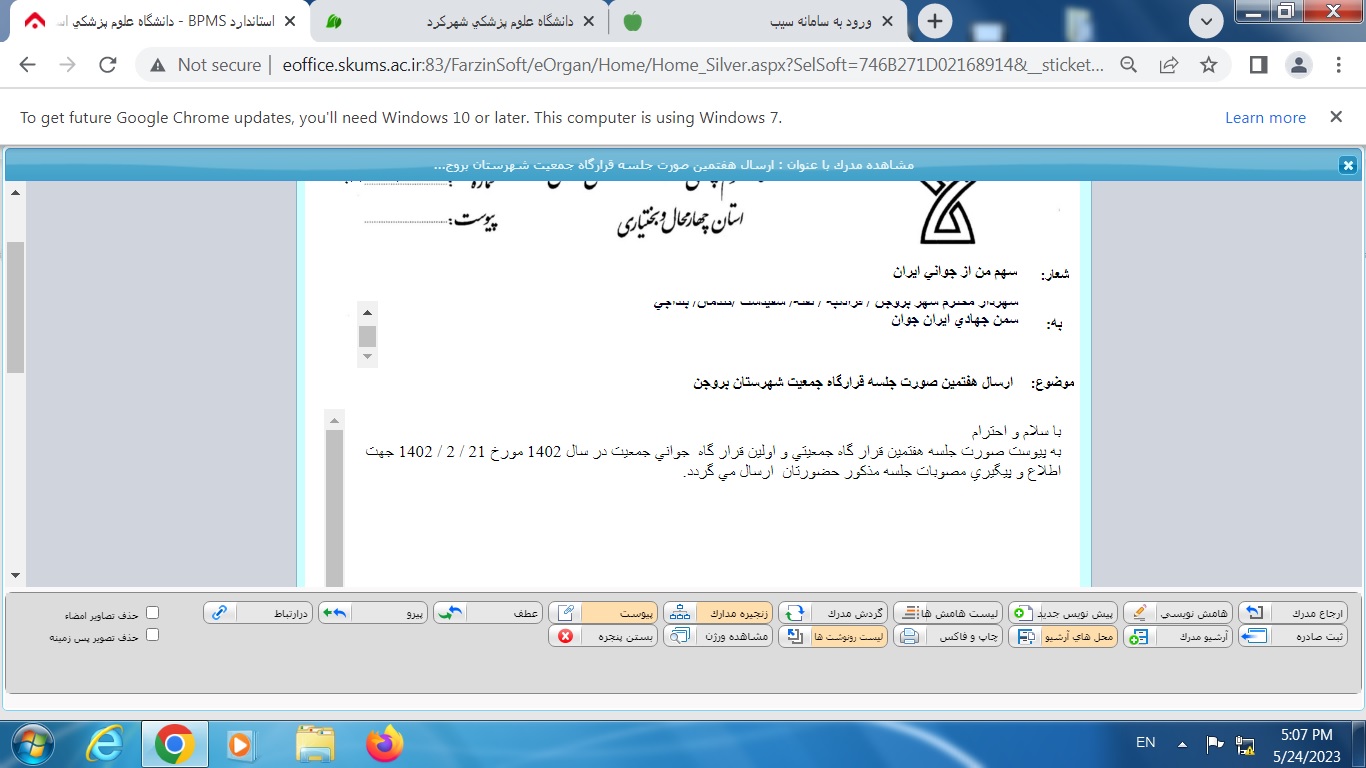 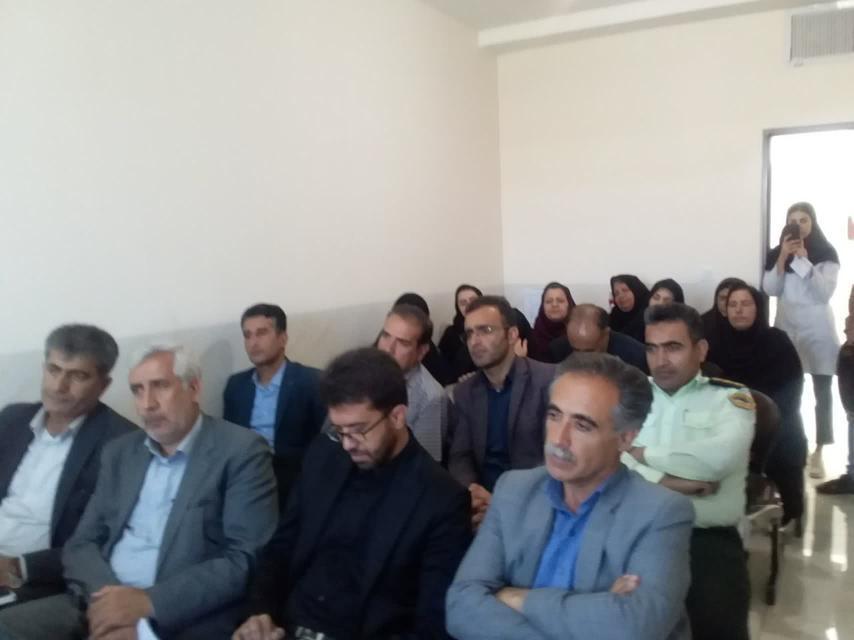 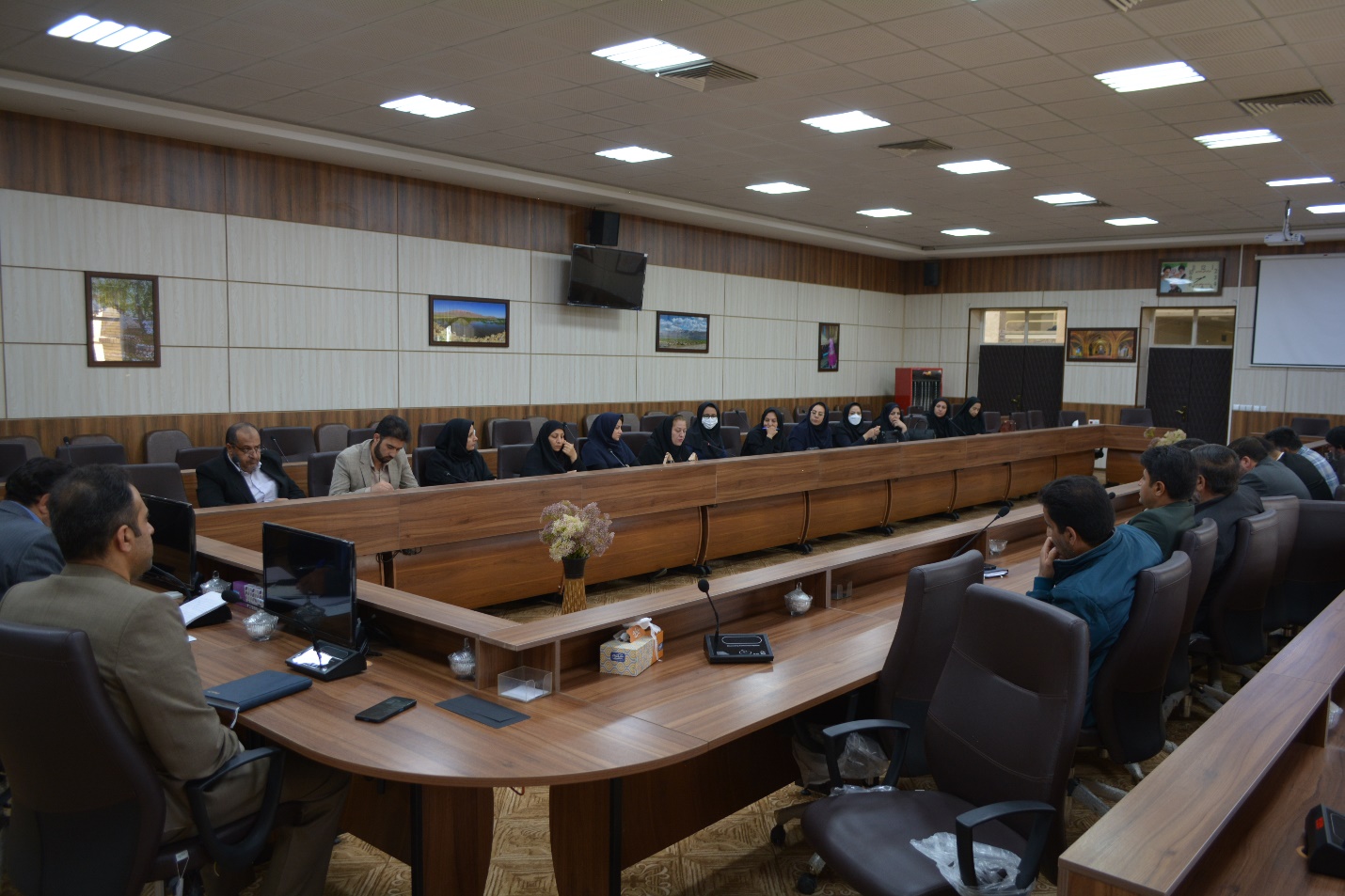 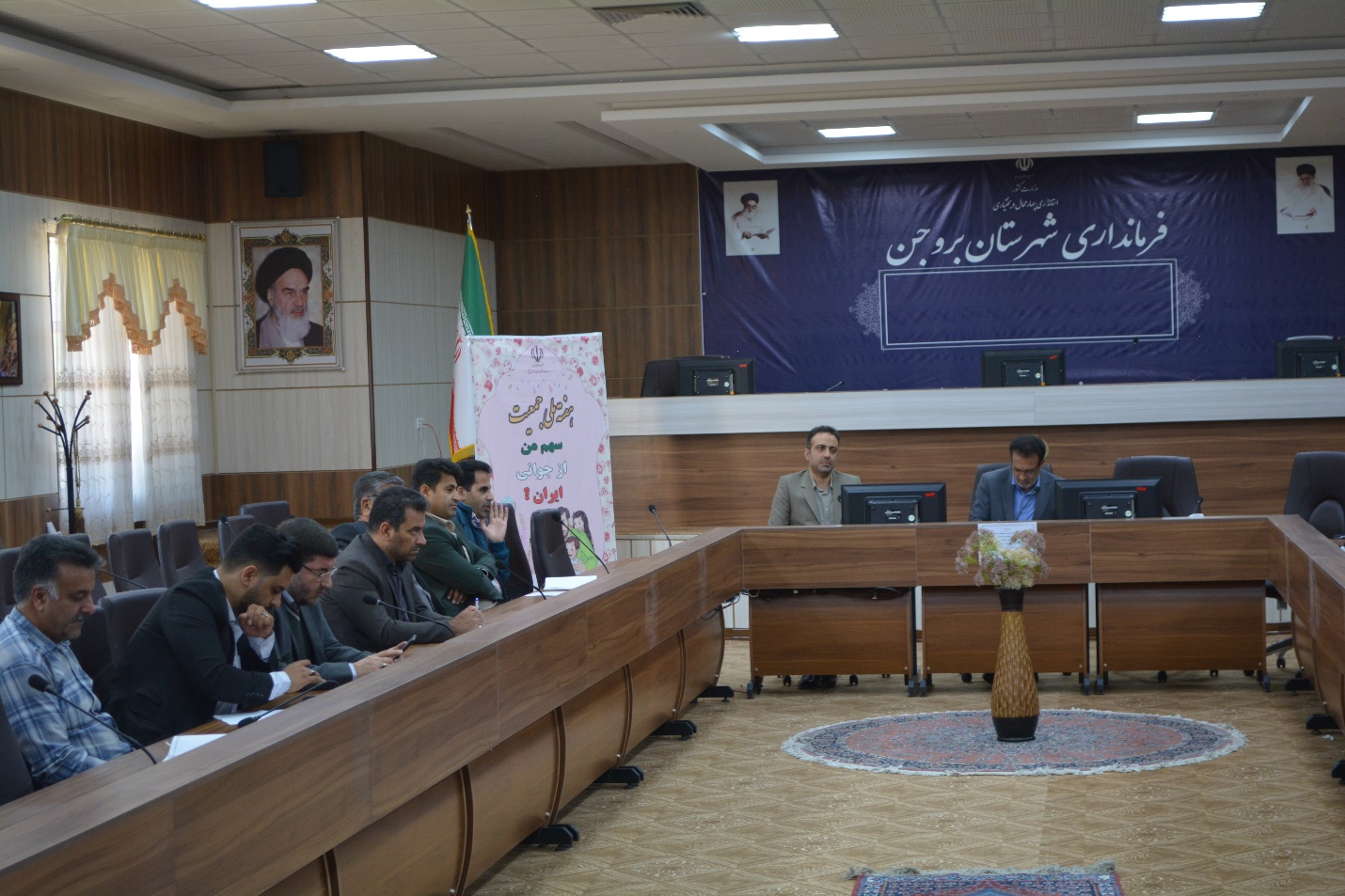 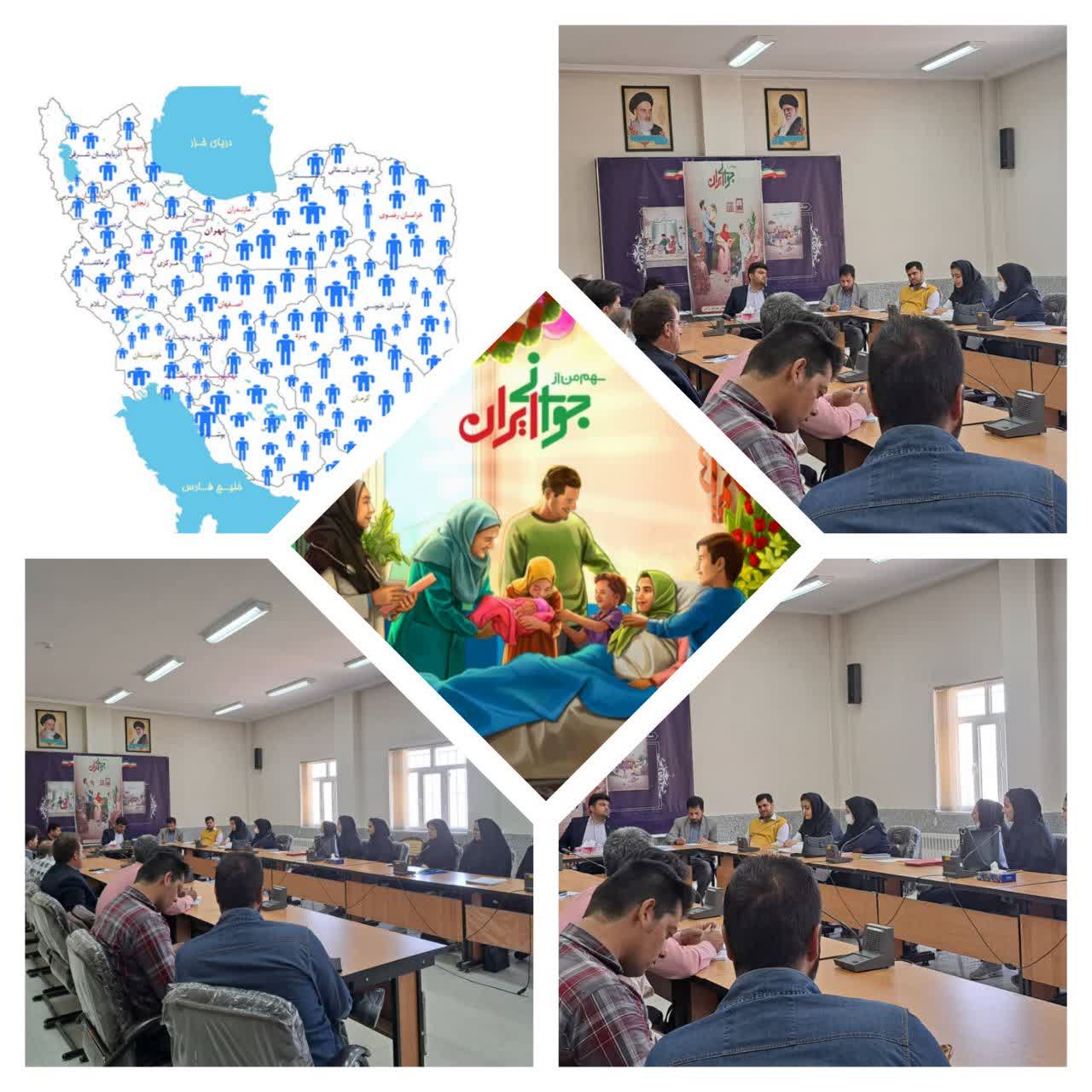    2- مصاحبه زنده  رادیویی توسط رییس شبکه بهداشت و درمان جناب آقای مهندس مسعودی در برنامه پیک روز در تاریخ 24/2/1402 3- برگزاری جلسه هم فکری و هم اندیشی بانوان در فرمانداری بروجن  برای رفع شبهات و گره های ذهنی افراد مشاوره کننده ( تفسیر کتاب ایران جوان بمان عباس ولدی ) و برگزاری آزمون در تاریخ27/2/1402 و تقدیم دو کارت هدیه به مبلغ دومیلیون و پانصد هزارریال به دو برگزیده 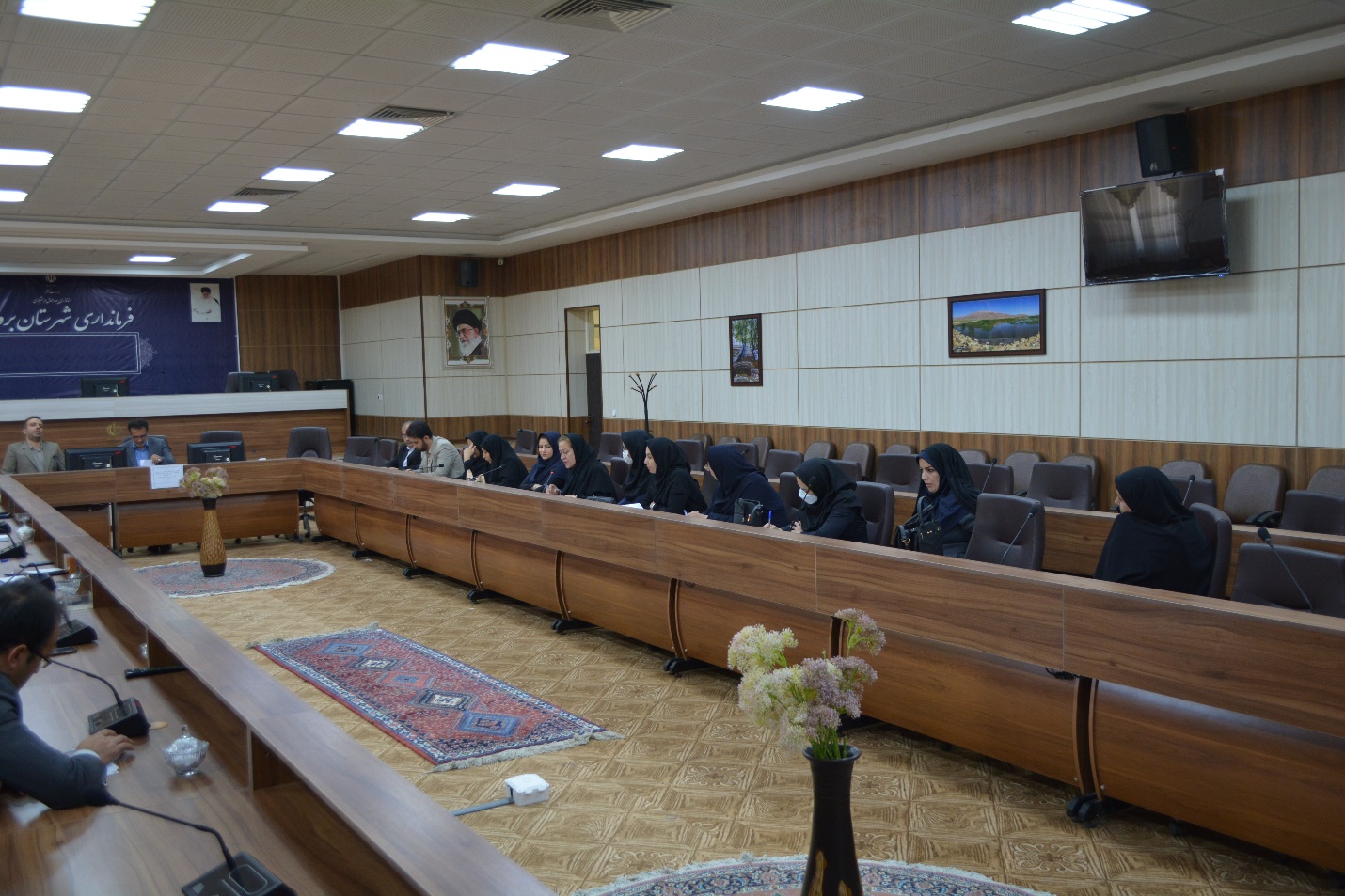 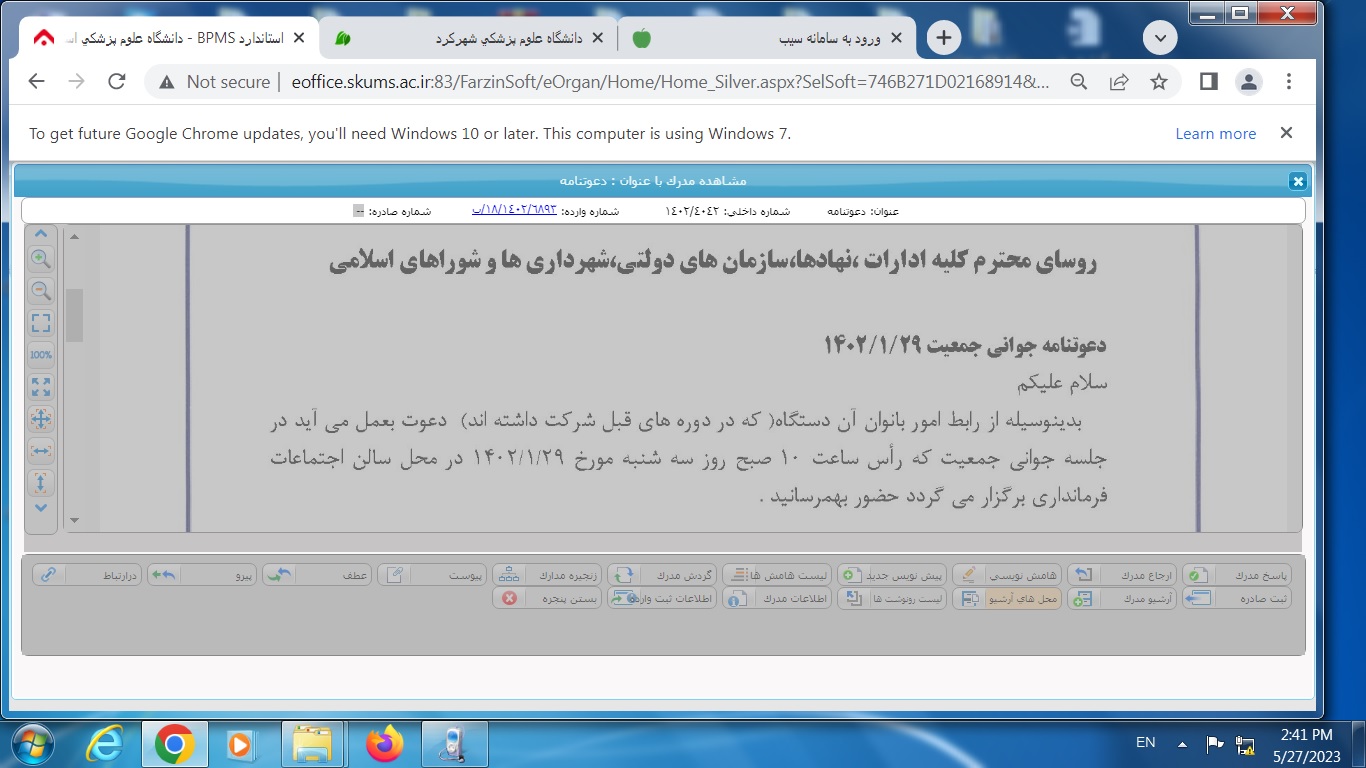 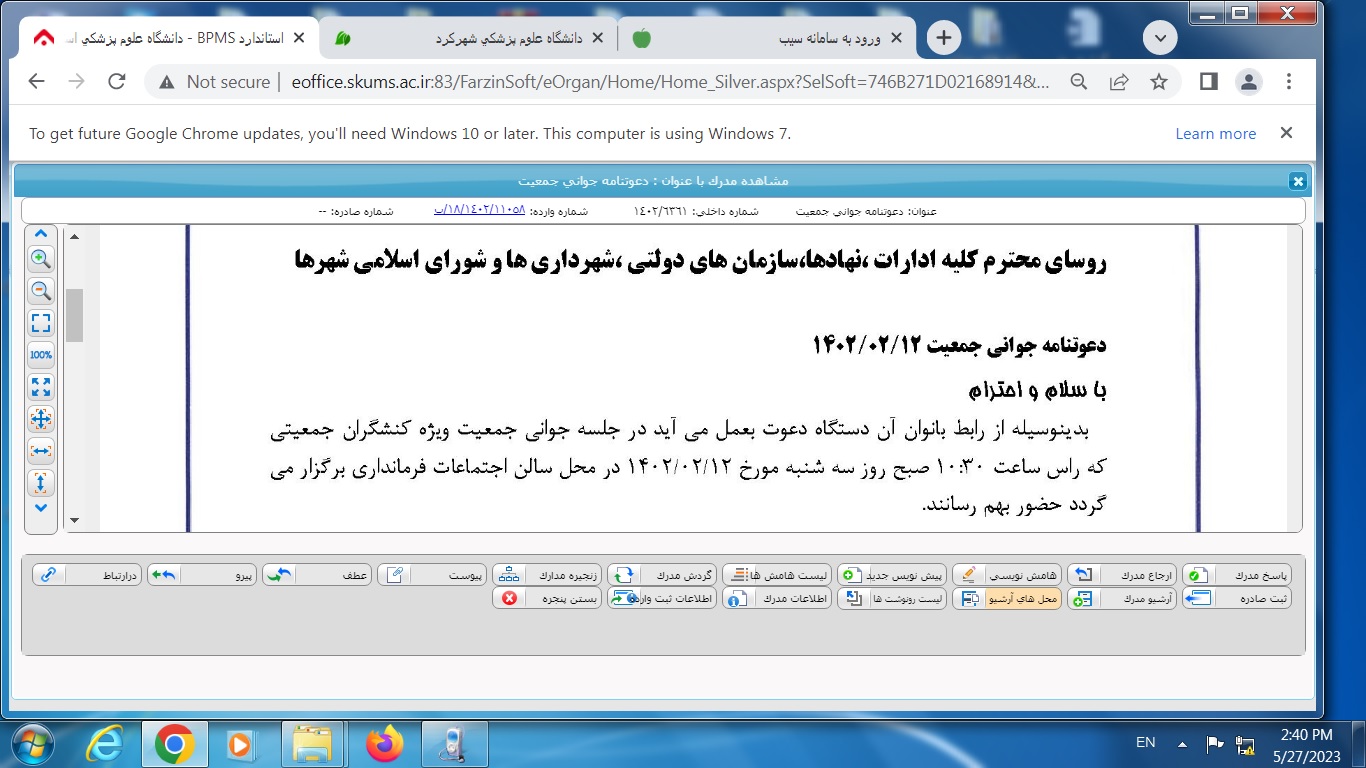 4- برگزاری جلسه درون بخشی بزرگداشت هفته ملی جمعیت  باحضور کارکنان ستادی 19/2/1402 24نفر 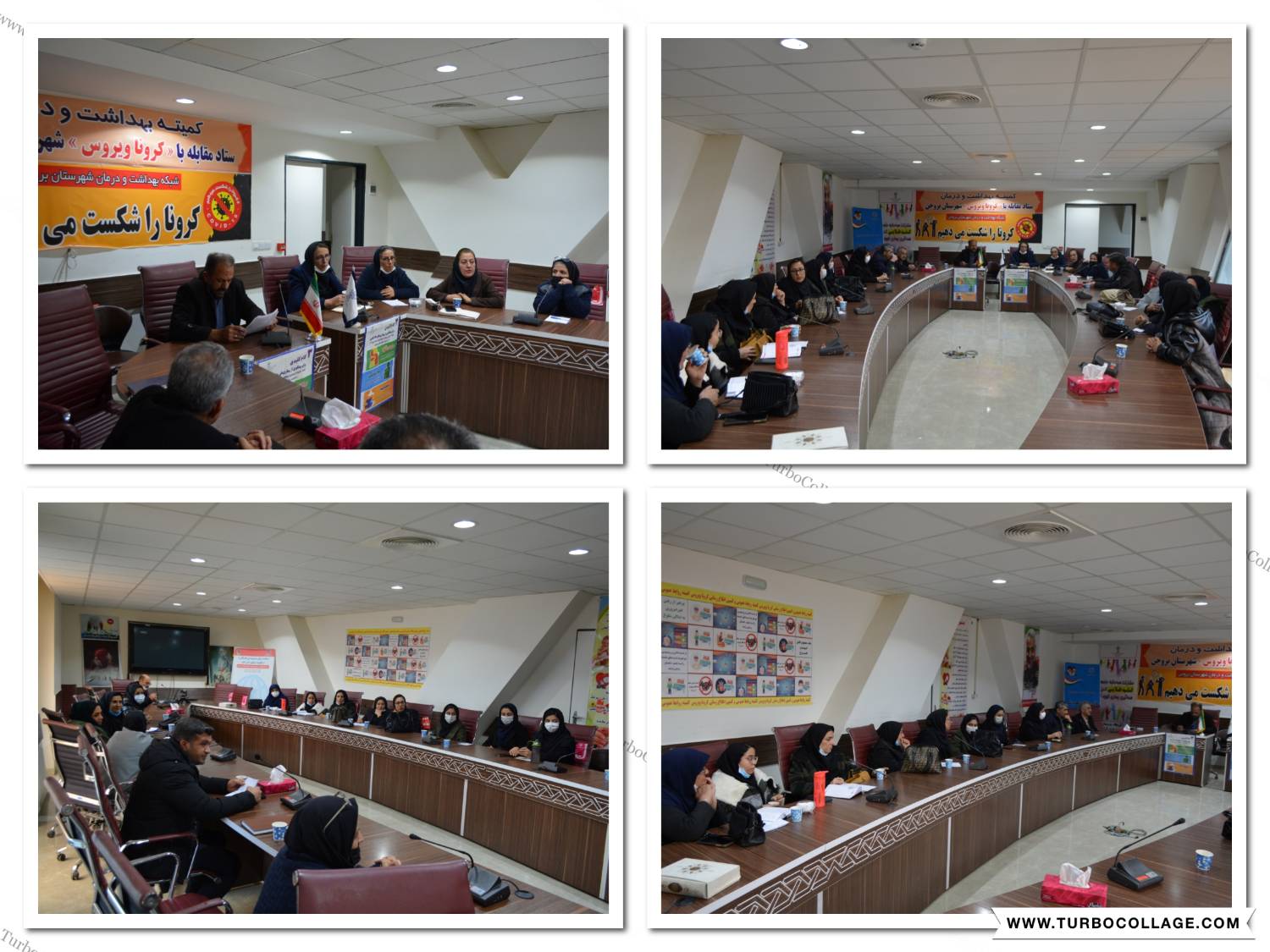 5- برگزاری کارگاه آموزشی در مورد بزرگداشت وروز شمار  هفته ملی جمعیت و آموزش بوکلت سلامت باروری برای مراقبین سلامت ، ماما 21/2/1402 باحضور 65 نفر 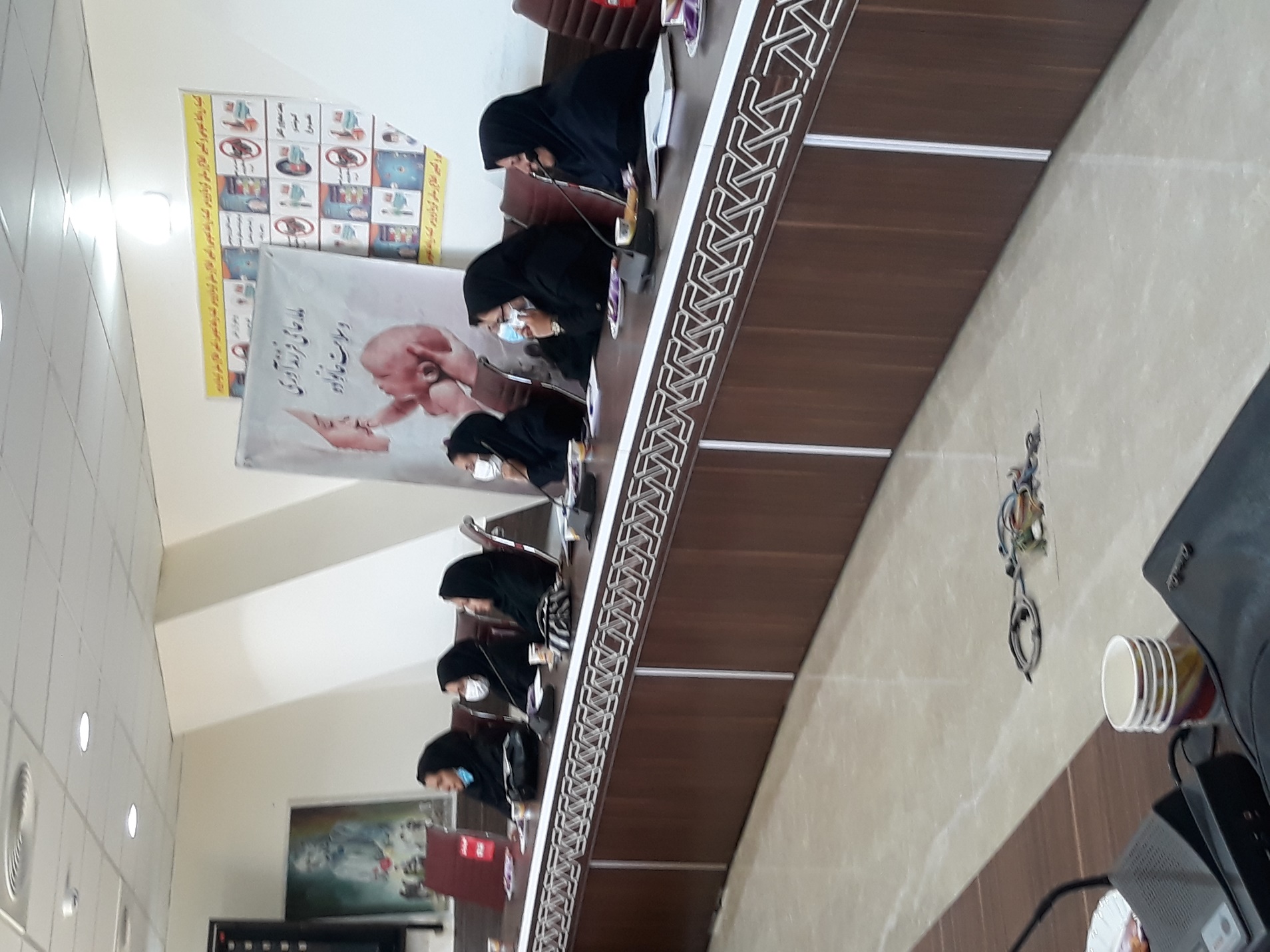 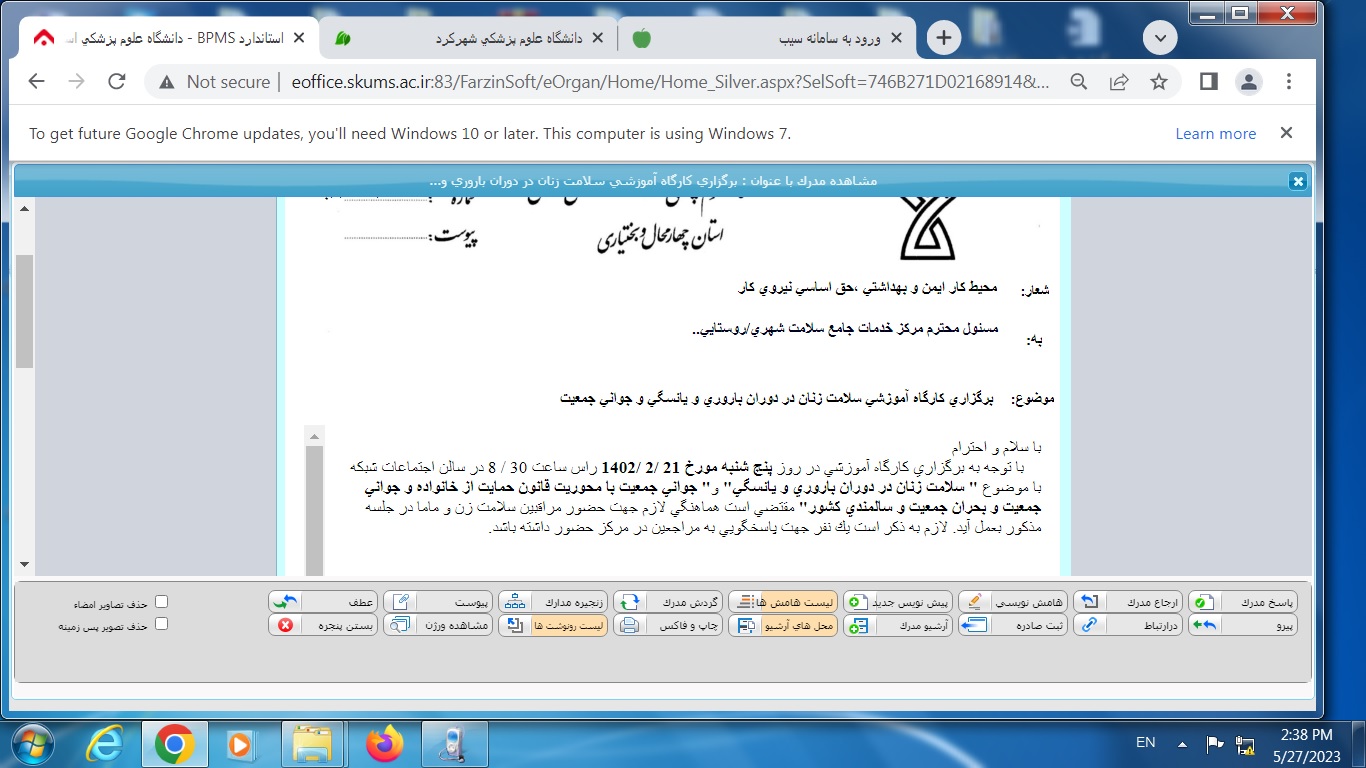 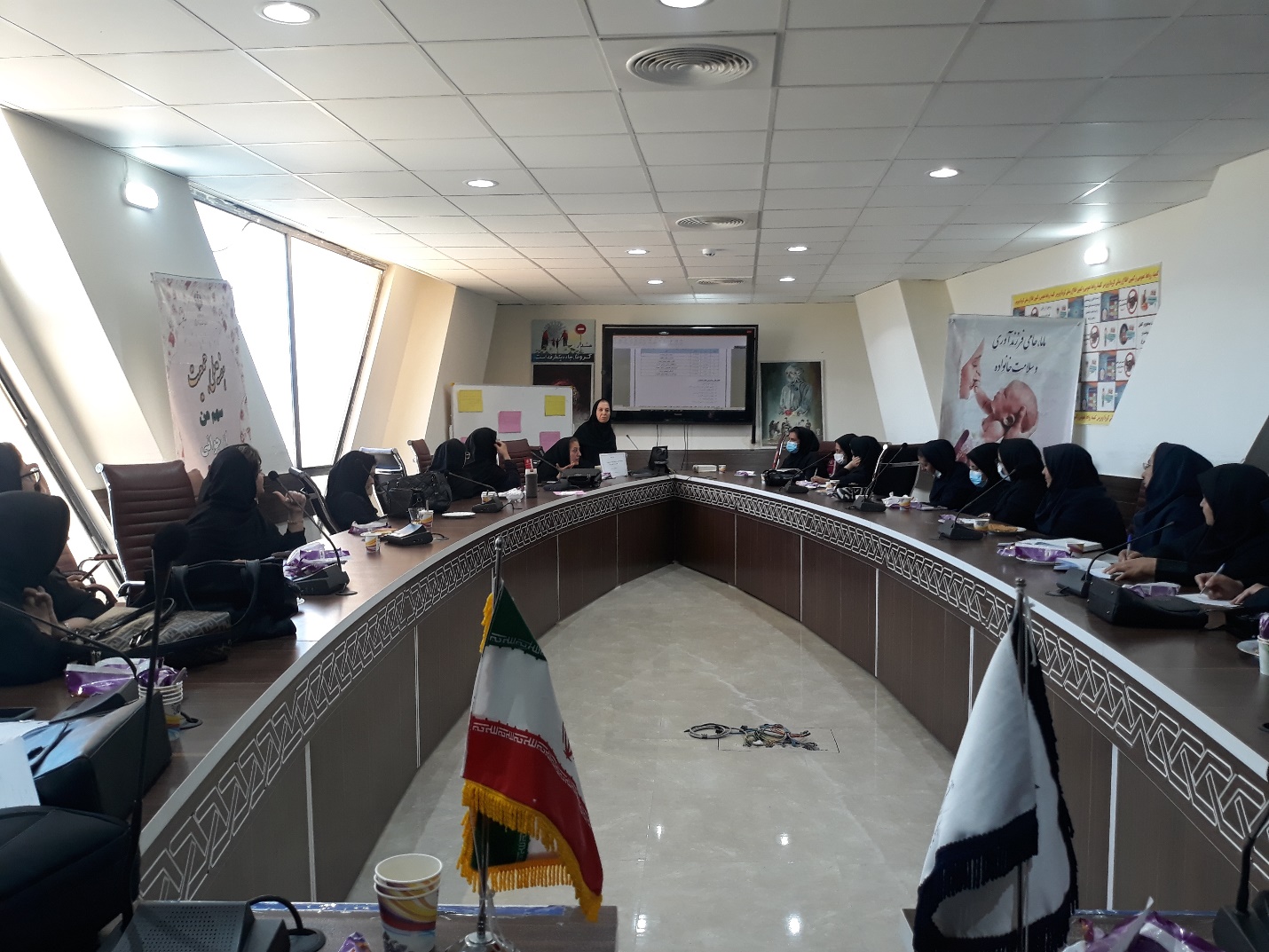 6- توزیع400 تراکت در مورد بزرگداشت هفته ملی جمعیت و محور های موضوعی هفته ملی  جمعیت و توزیع پوستر در سطح مراکز ، خانه ها ، پایگاه بهداشتی و ادارات ذیر ربط 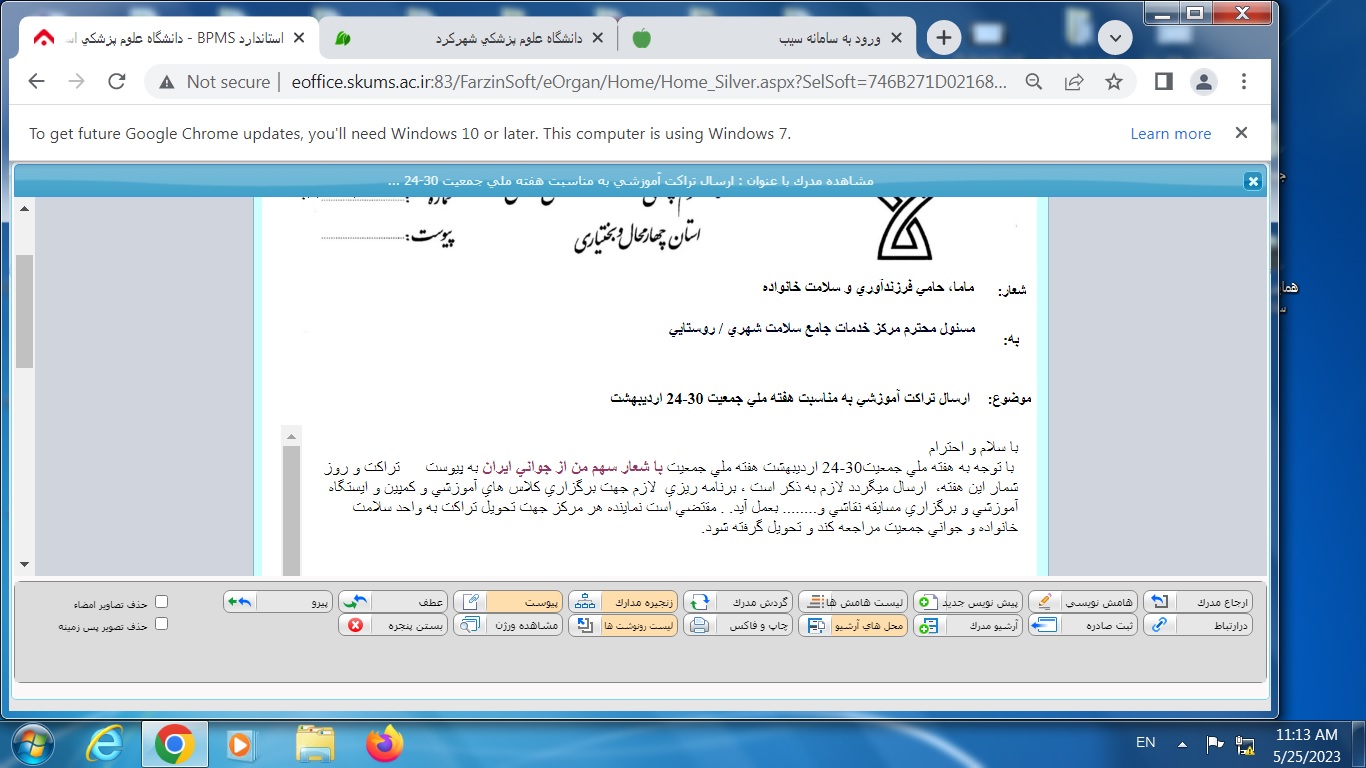 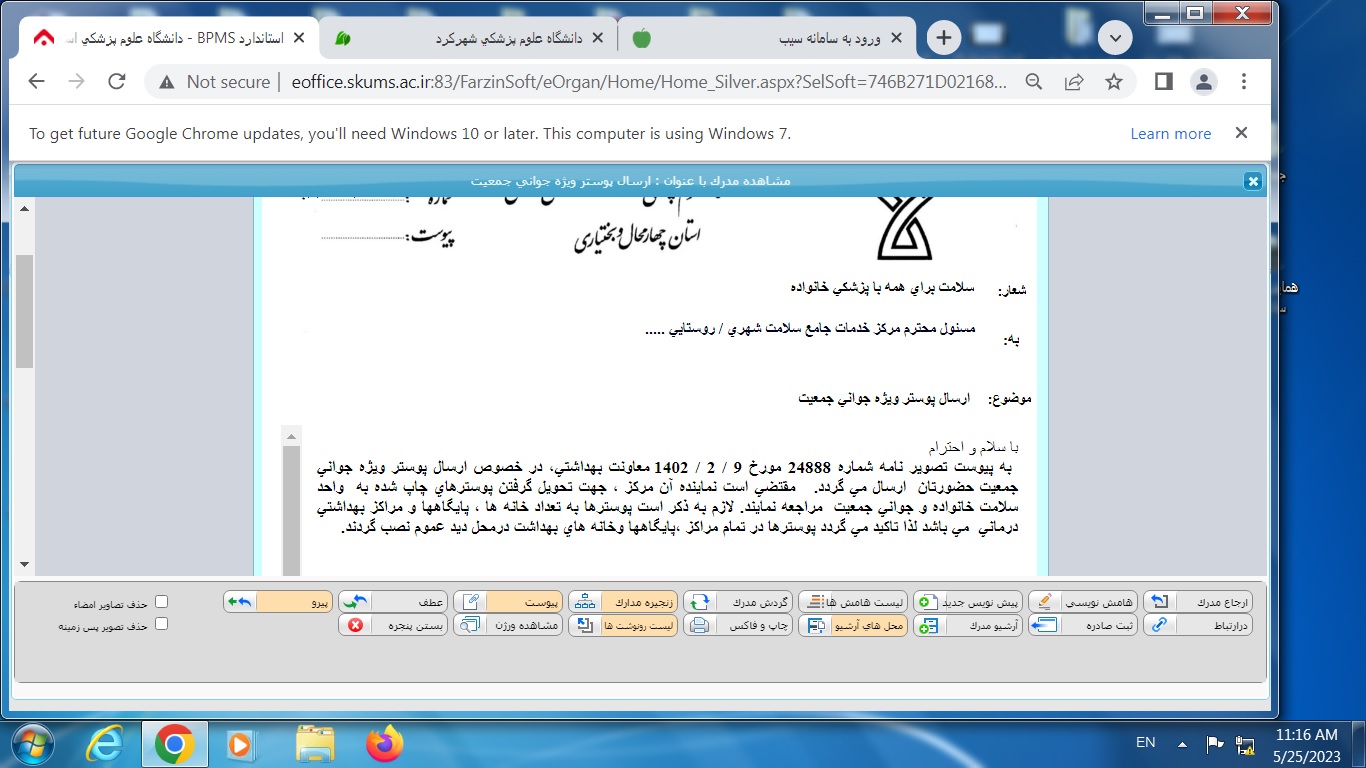 7- ارسال فیلم آموزشی و ارسال پیام جمعیتی ومحتوای آموزشی به شهرداری ، دانشکده پیام نور و آزاد و دانشگاه پرستاری و پخش در خوابگاه دانشجویی 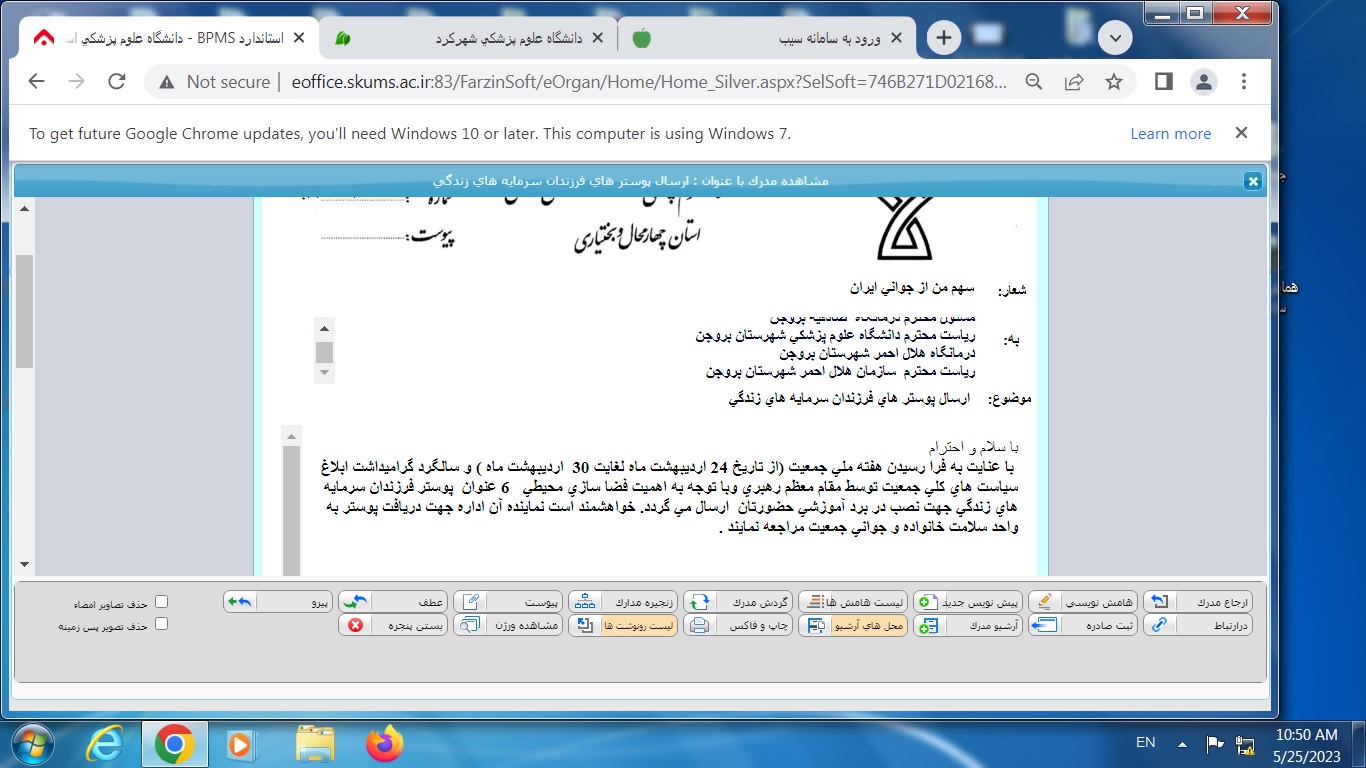 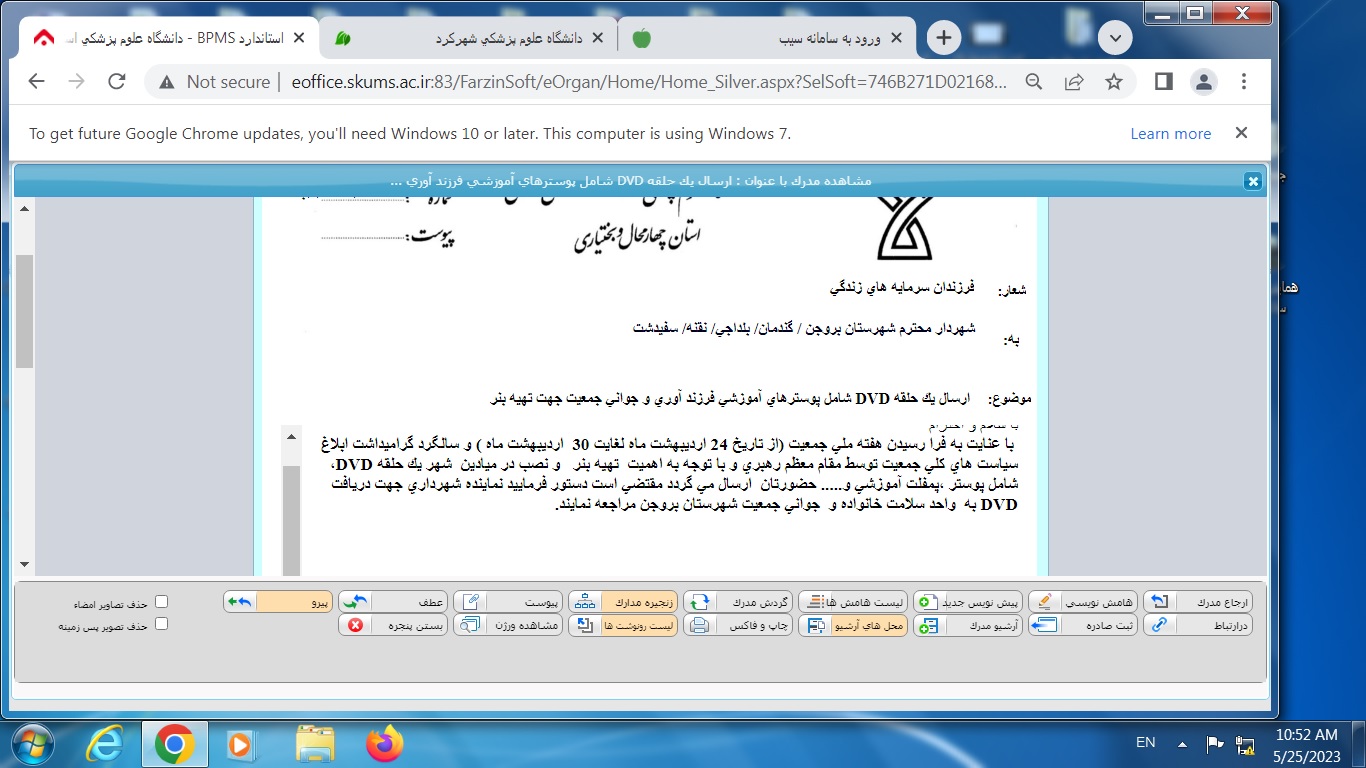 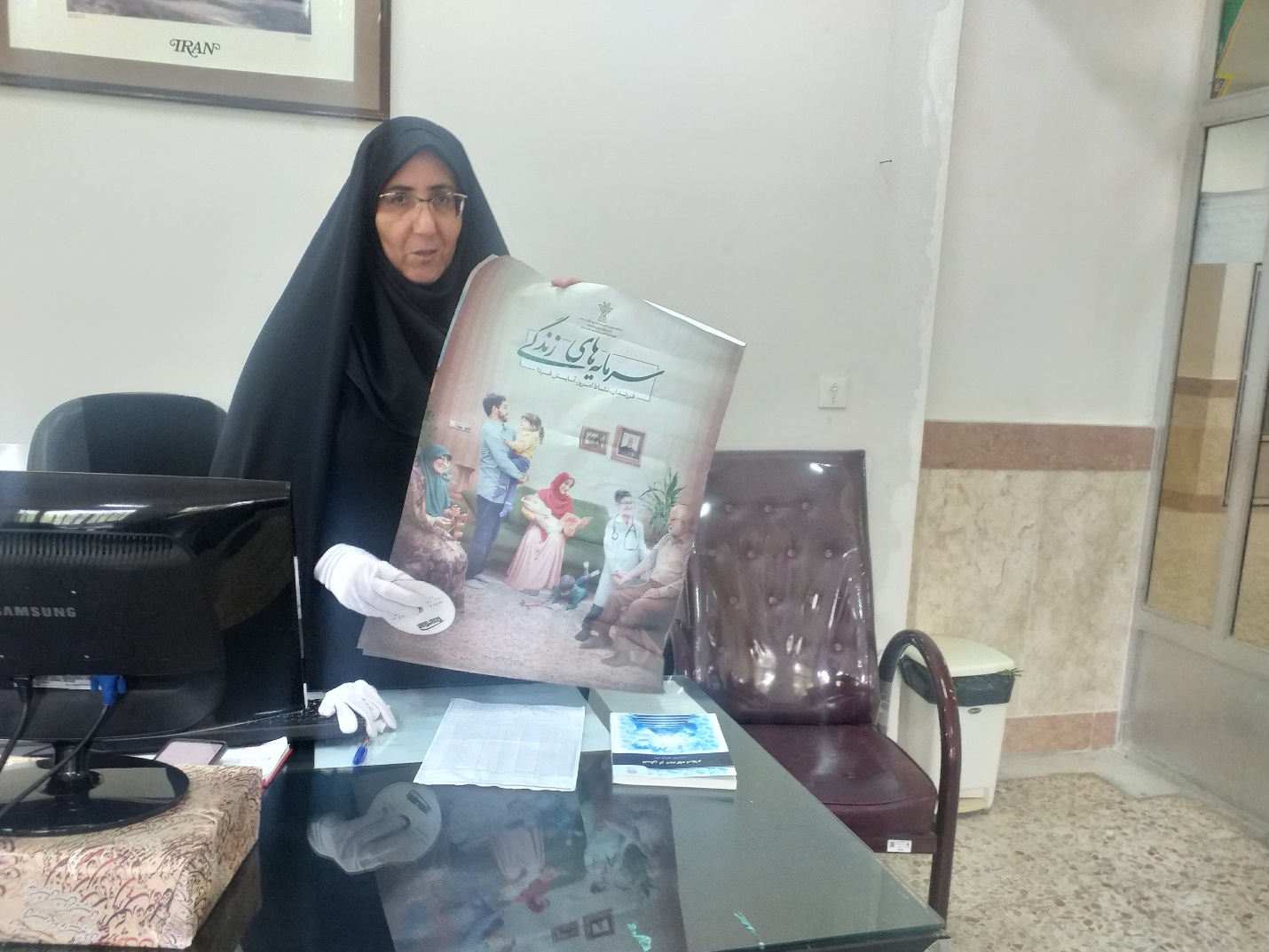 8- ارسال فیلم آموزشی ، پیام آموزشی ، کلیپ  و موشن گرافی و پخش در تلویزیونهای  مراکز و پایگاه بهداشتی 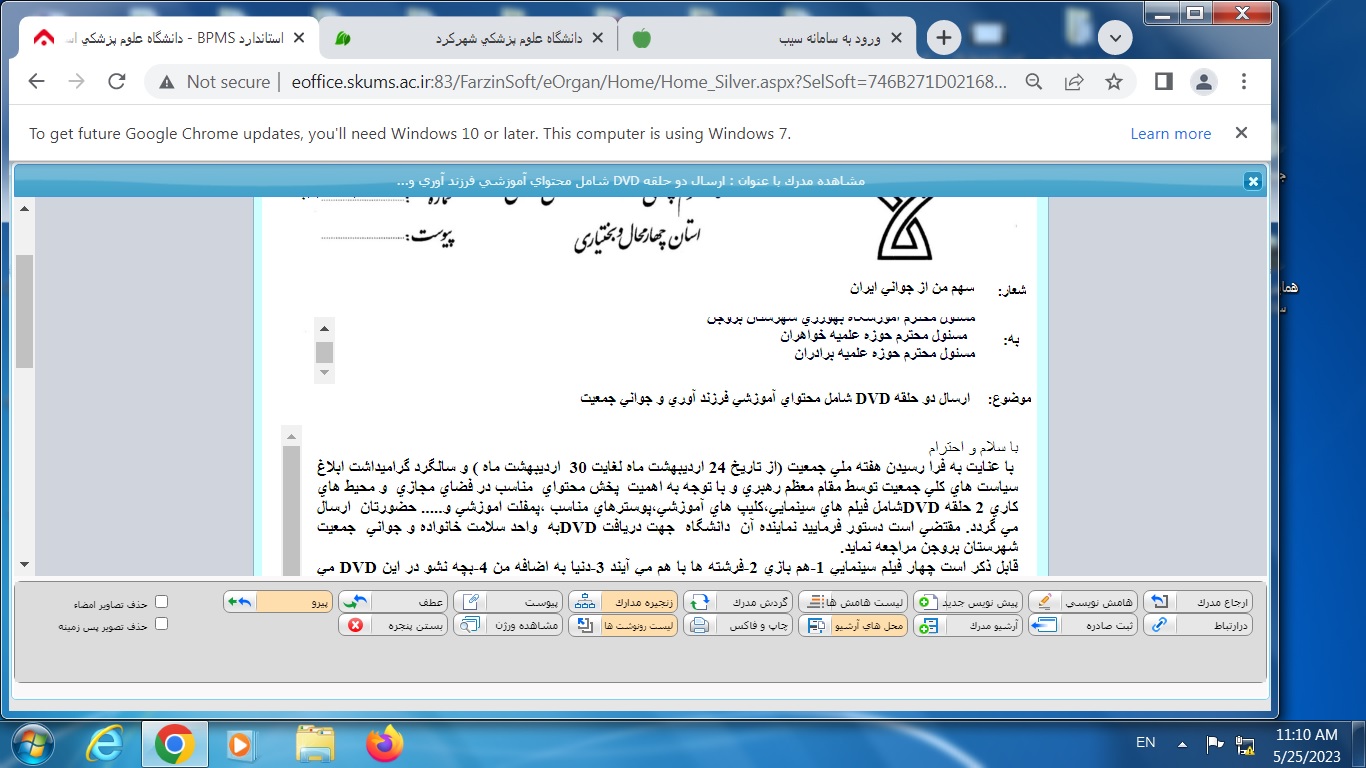 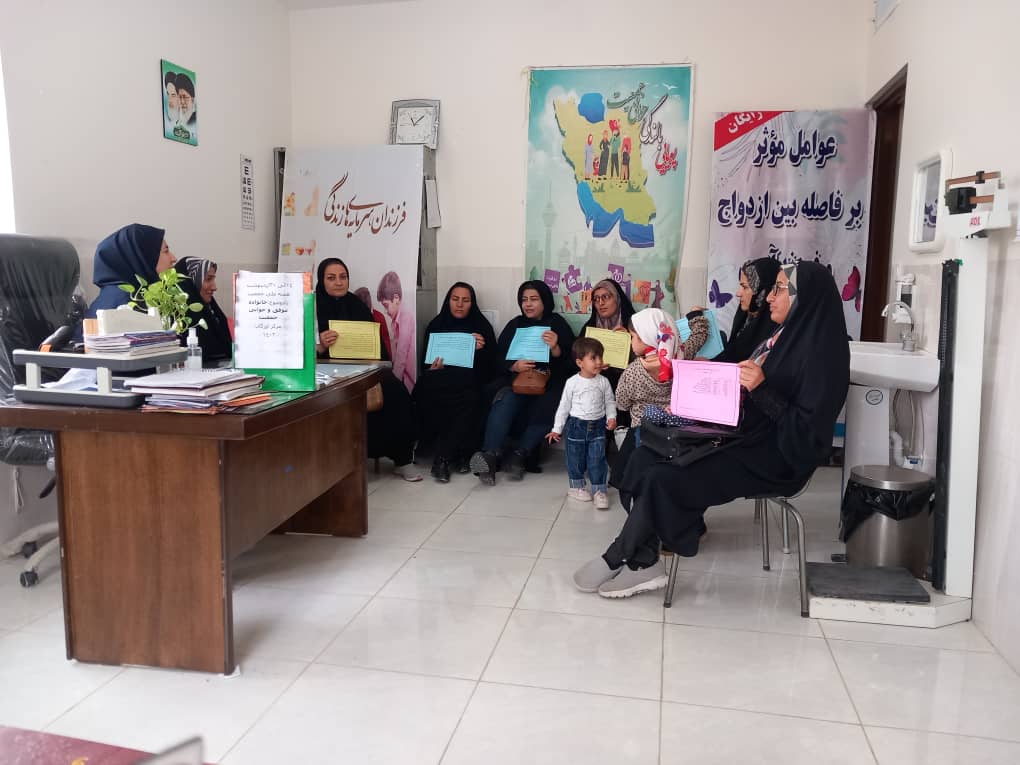 9- نصب بنر با همکاری شهرداری بروجن ، نقنه ، فرادنبه ، بلداجی ، سفیدشت، گندمان و درج شعارهای مرتبط باجوانی جمعیت درتابلوروان پایگاه حضرت سجاد(ع)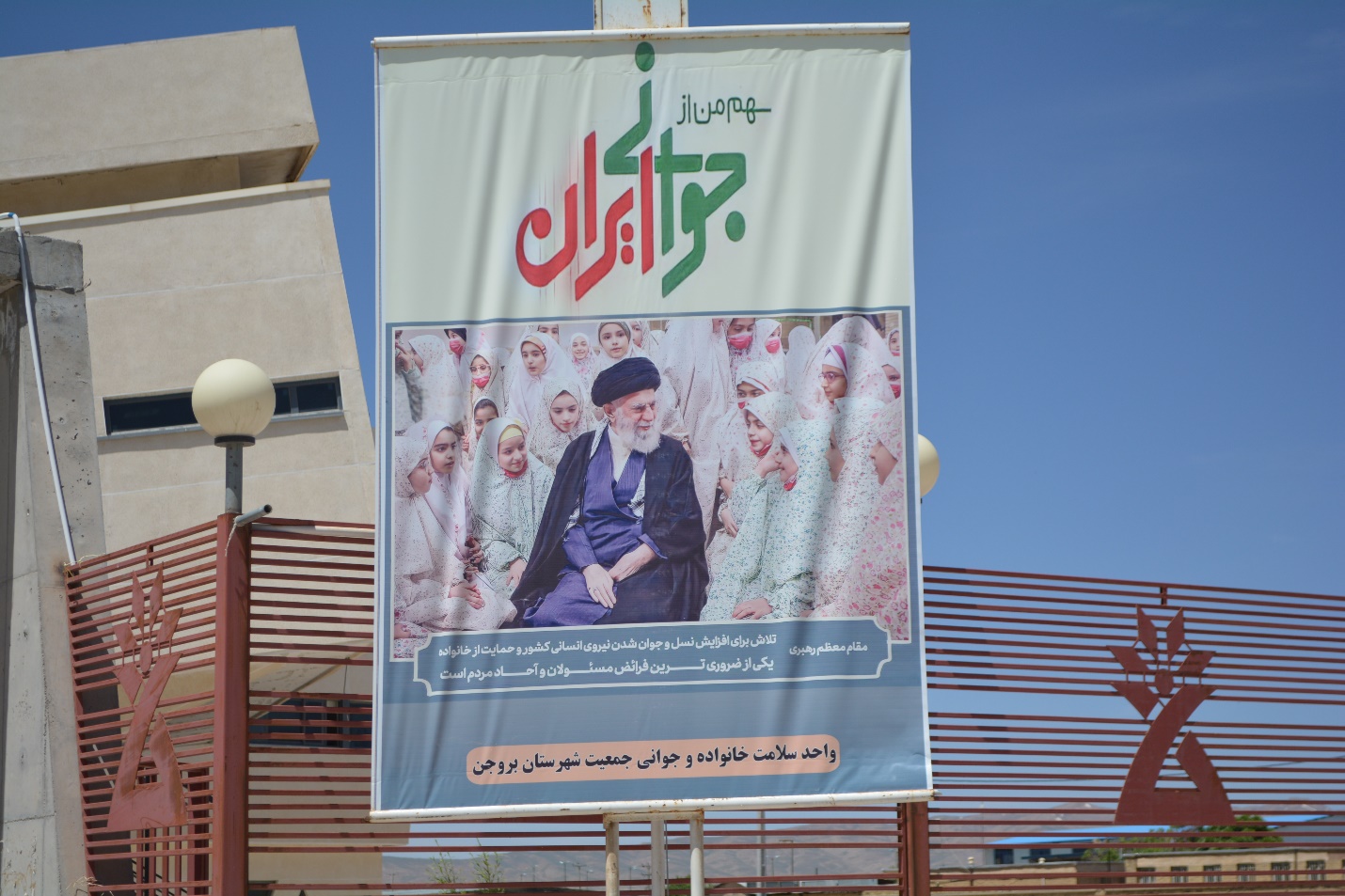 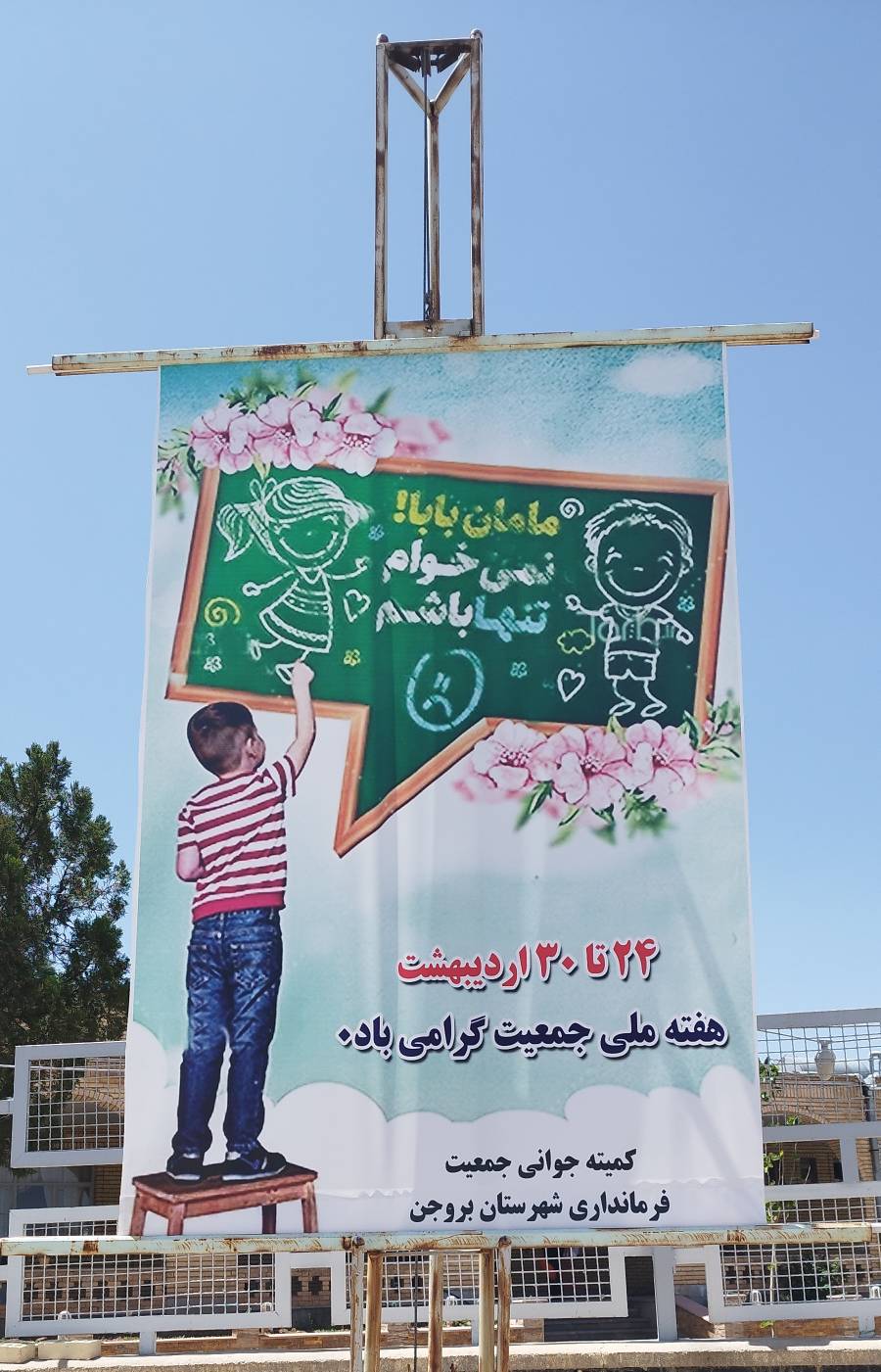 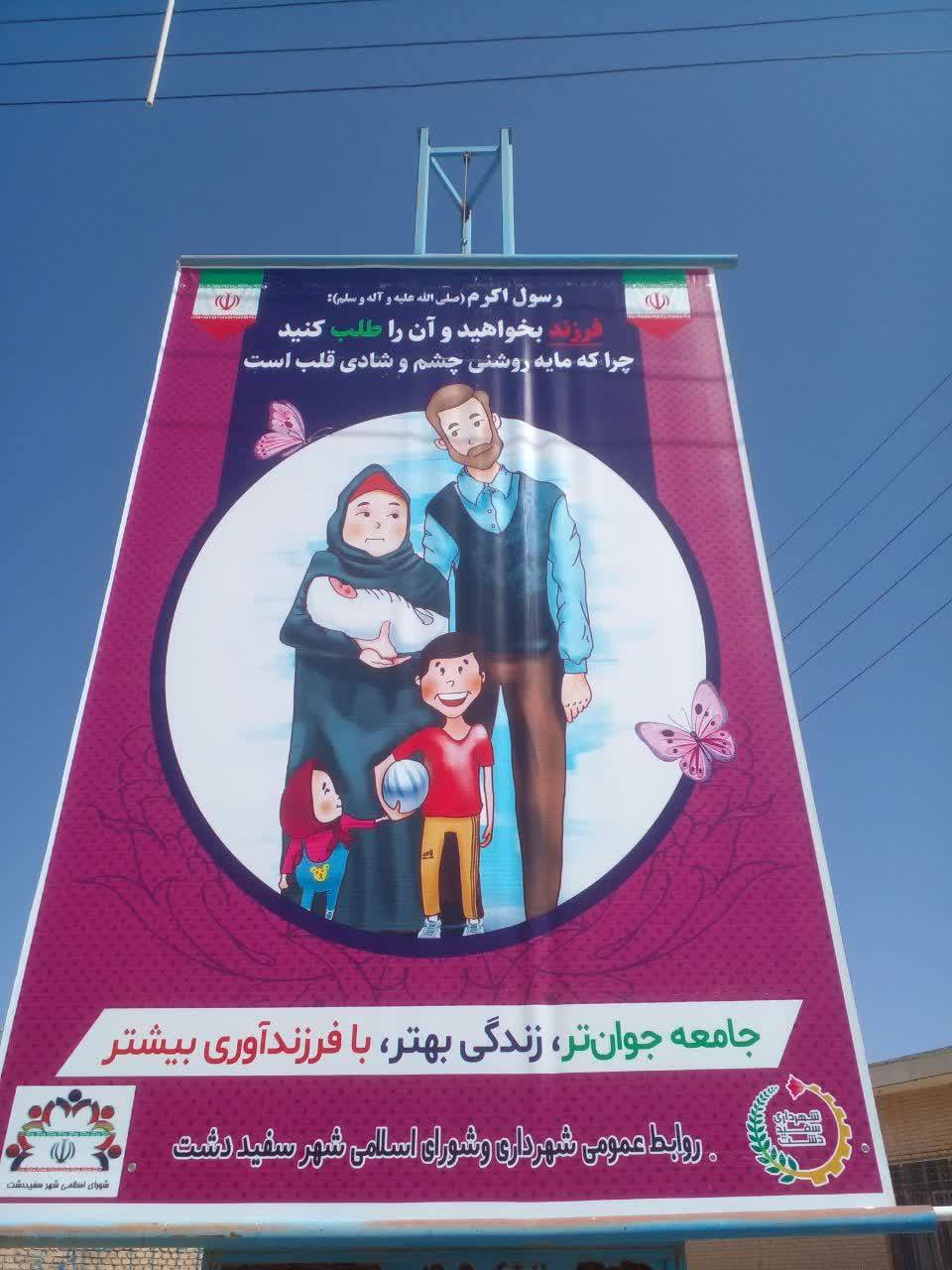 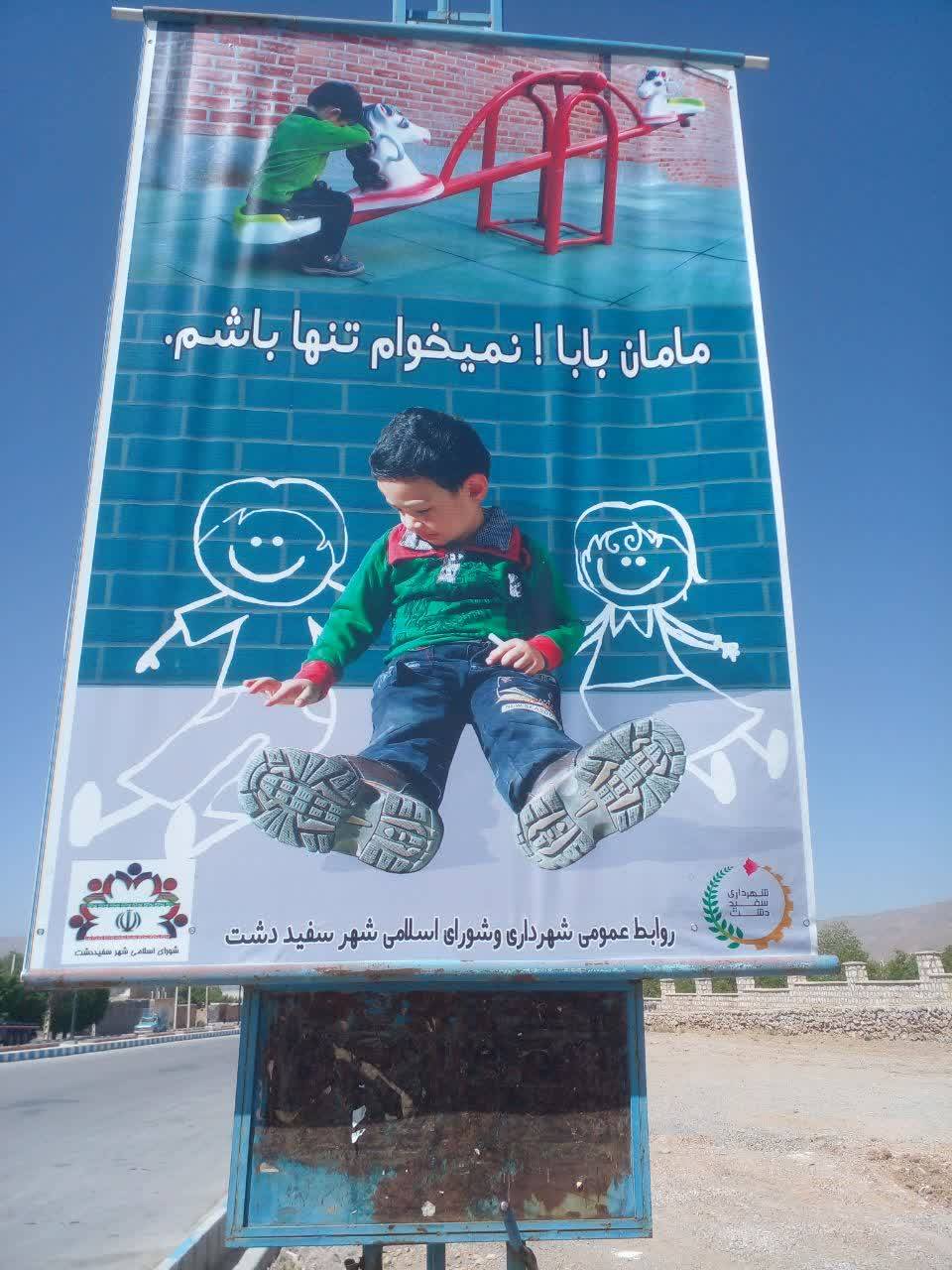 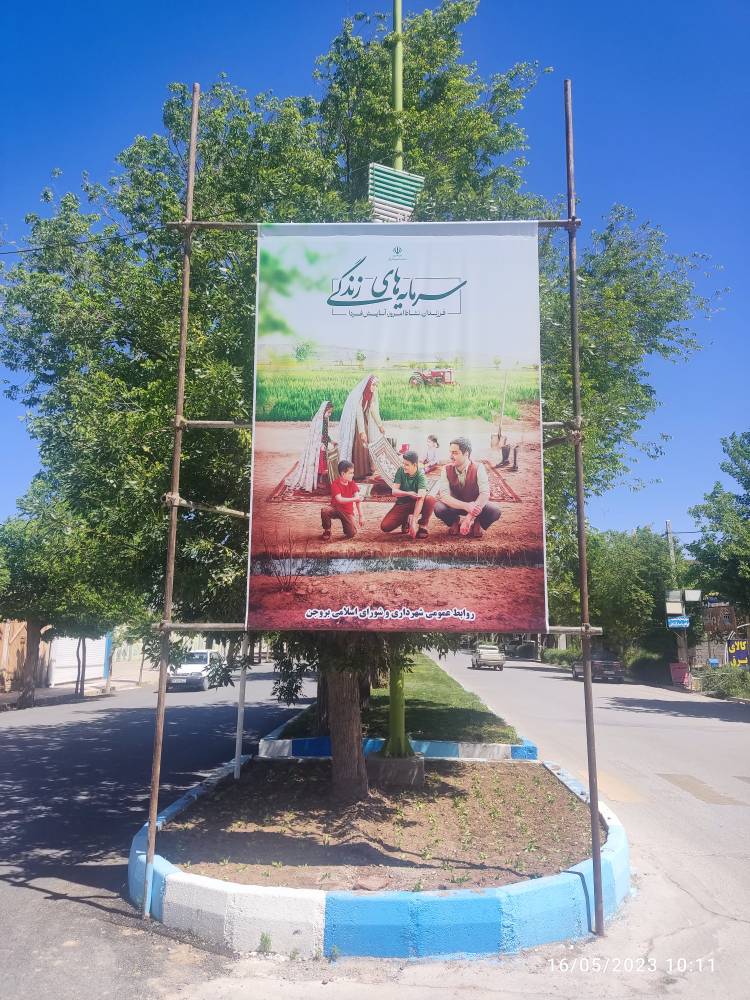 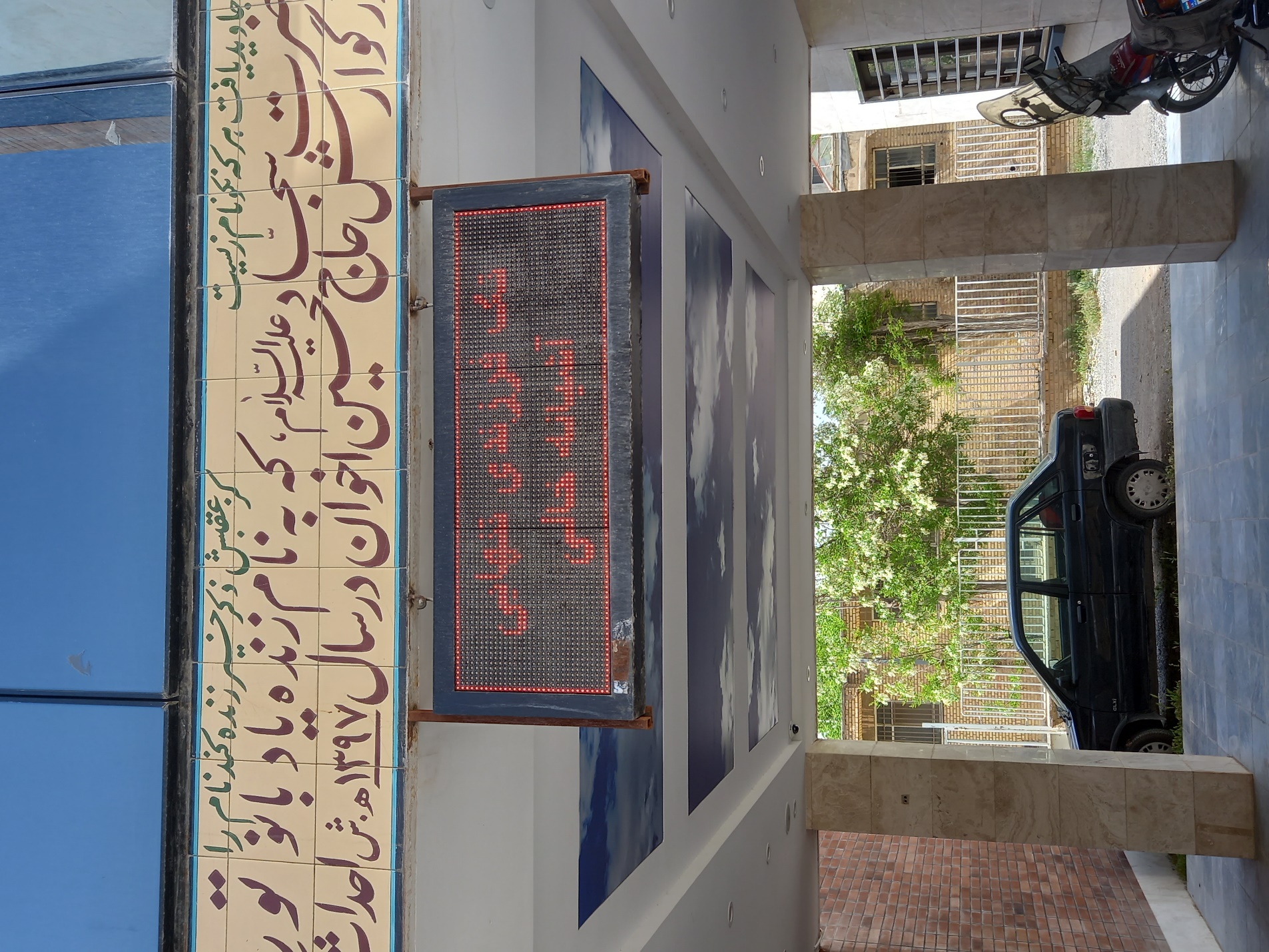 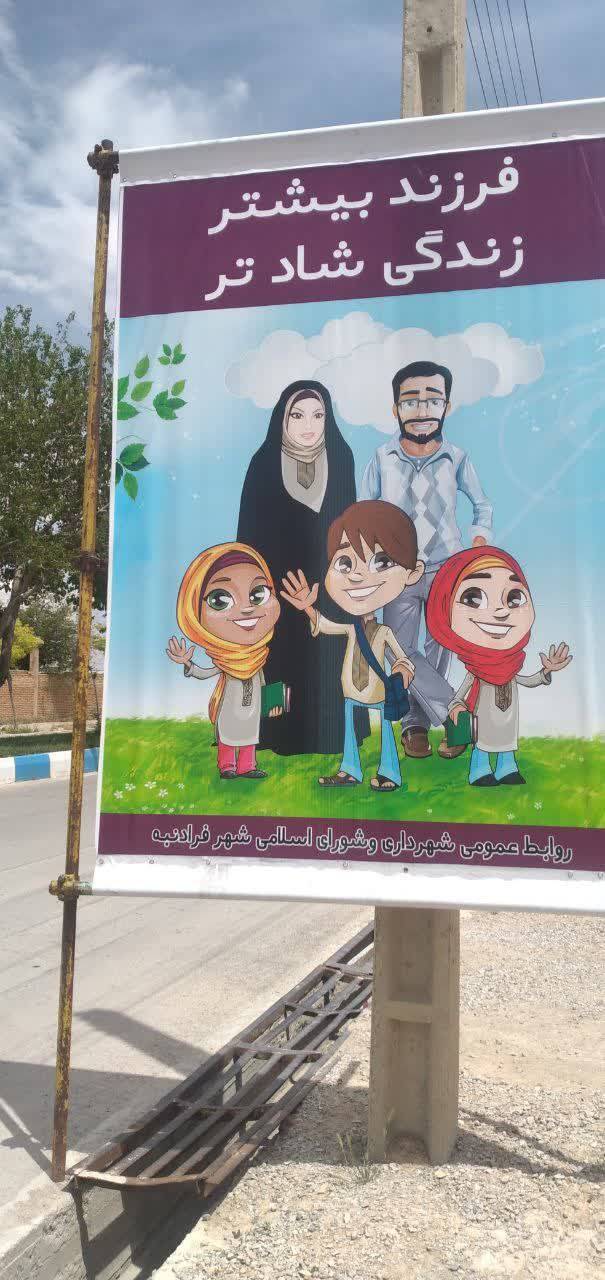 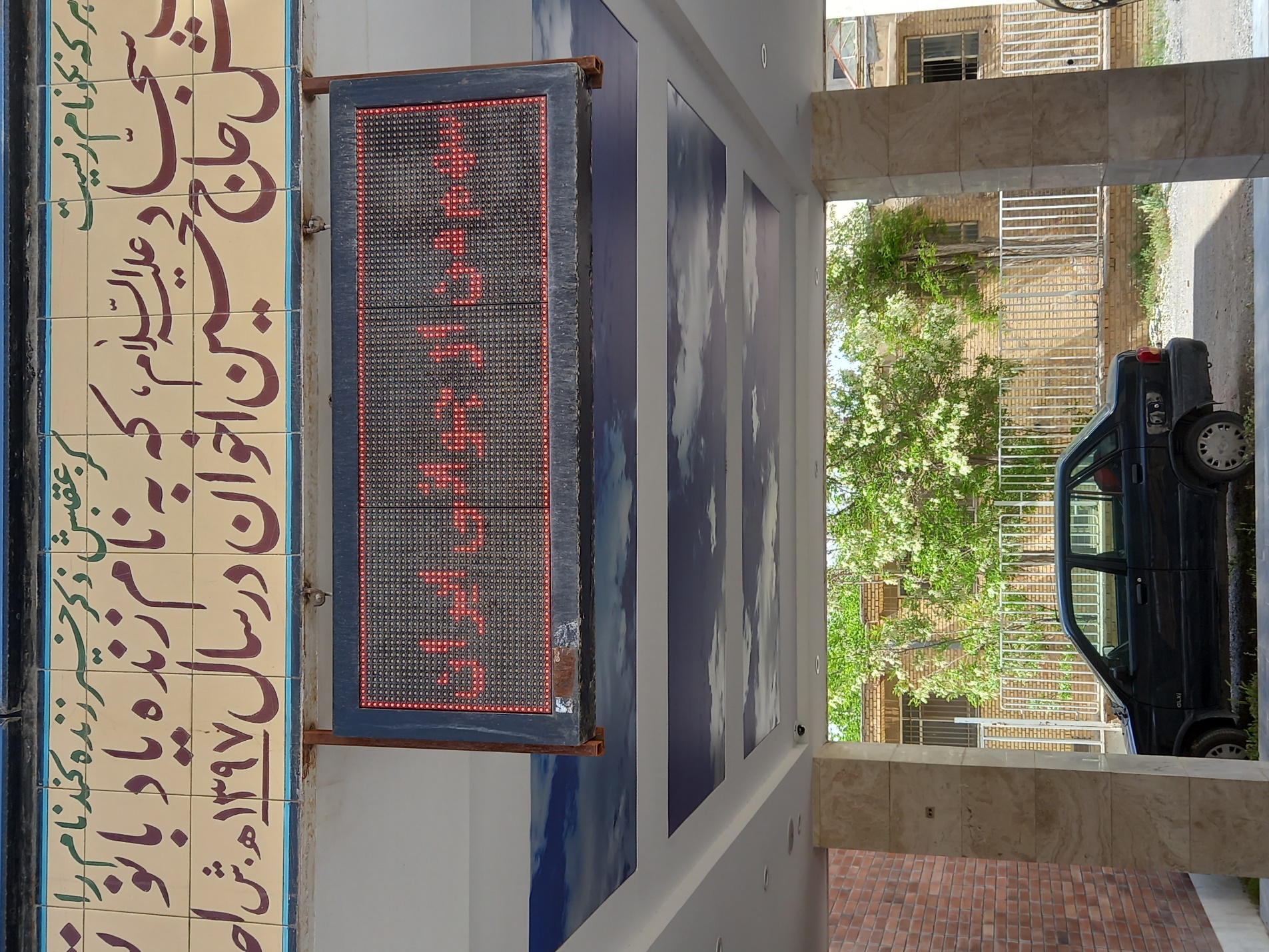 10—تجلیلی  از خانواده های شکوهمند و برگزاری جشنواره  در پارک قاصدک شهر بروجن  در تاریخ 28/2/1402 و برگزاری جشنواره جوانی جمعیت  در شهر گندمان در تاریخ 28/2/1402 و اهدای جوایز 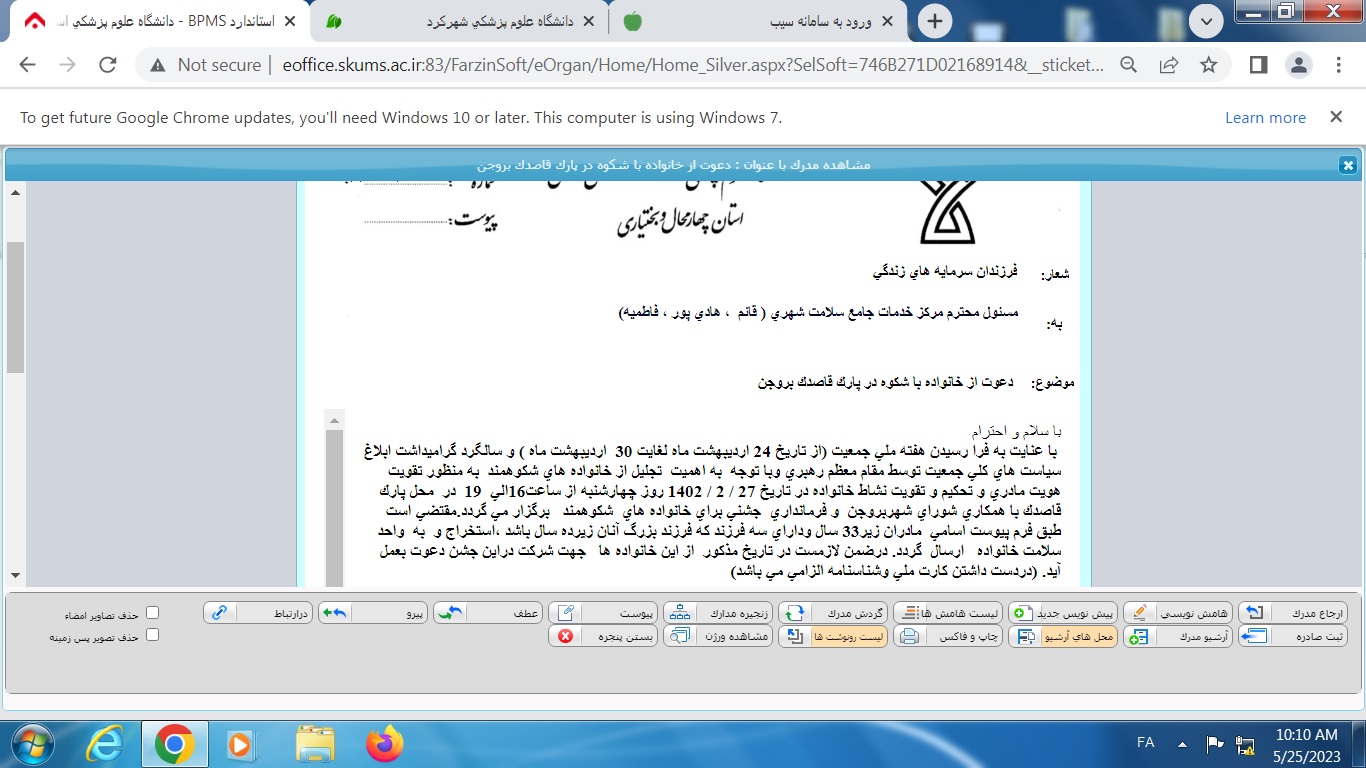 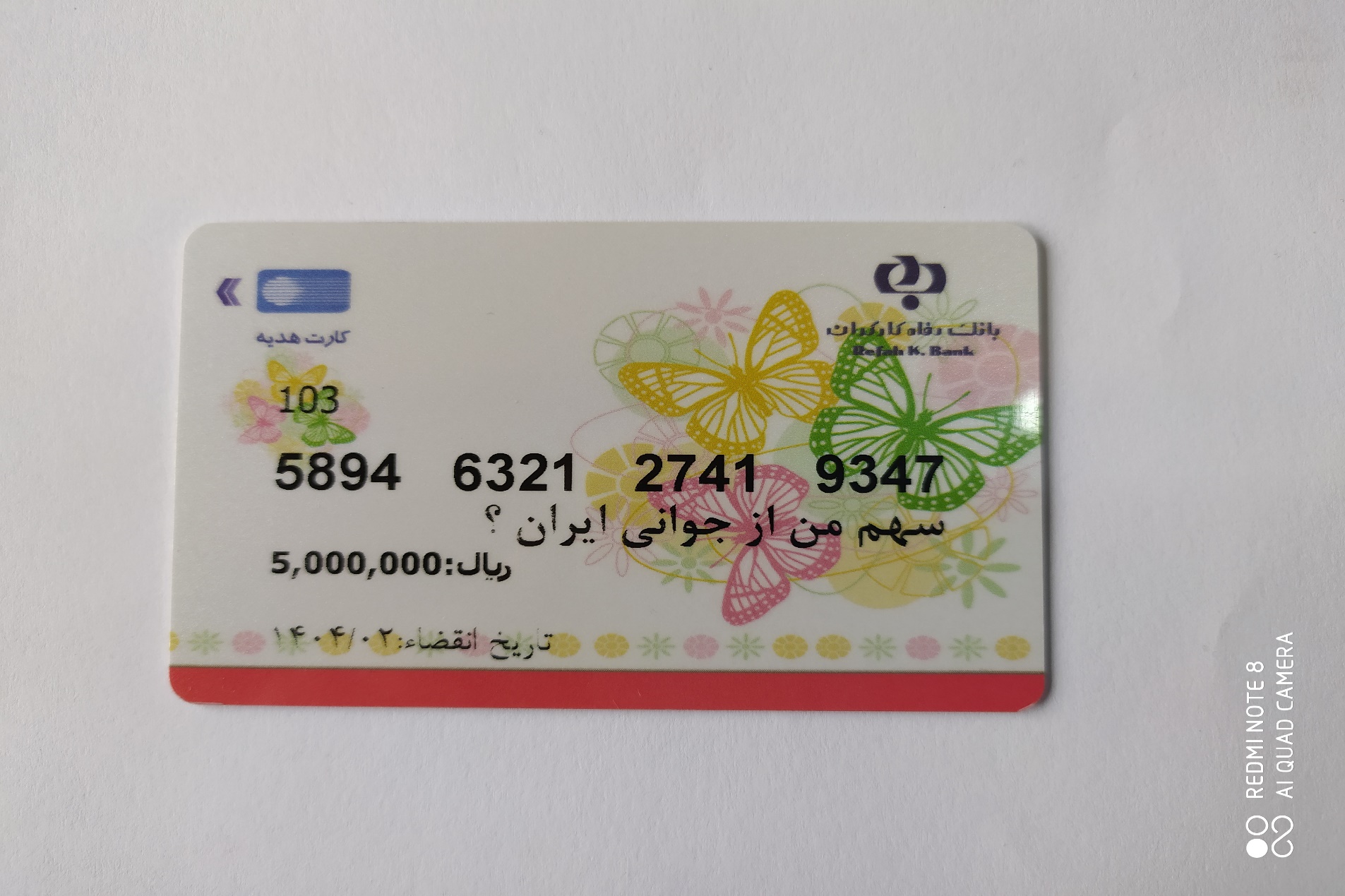 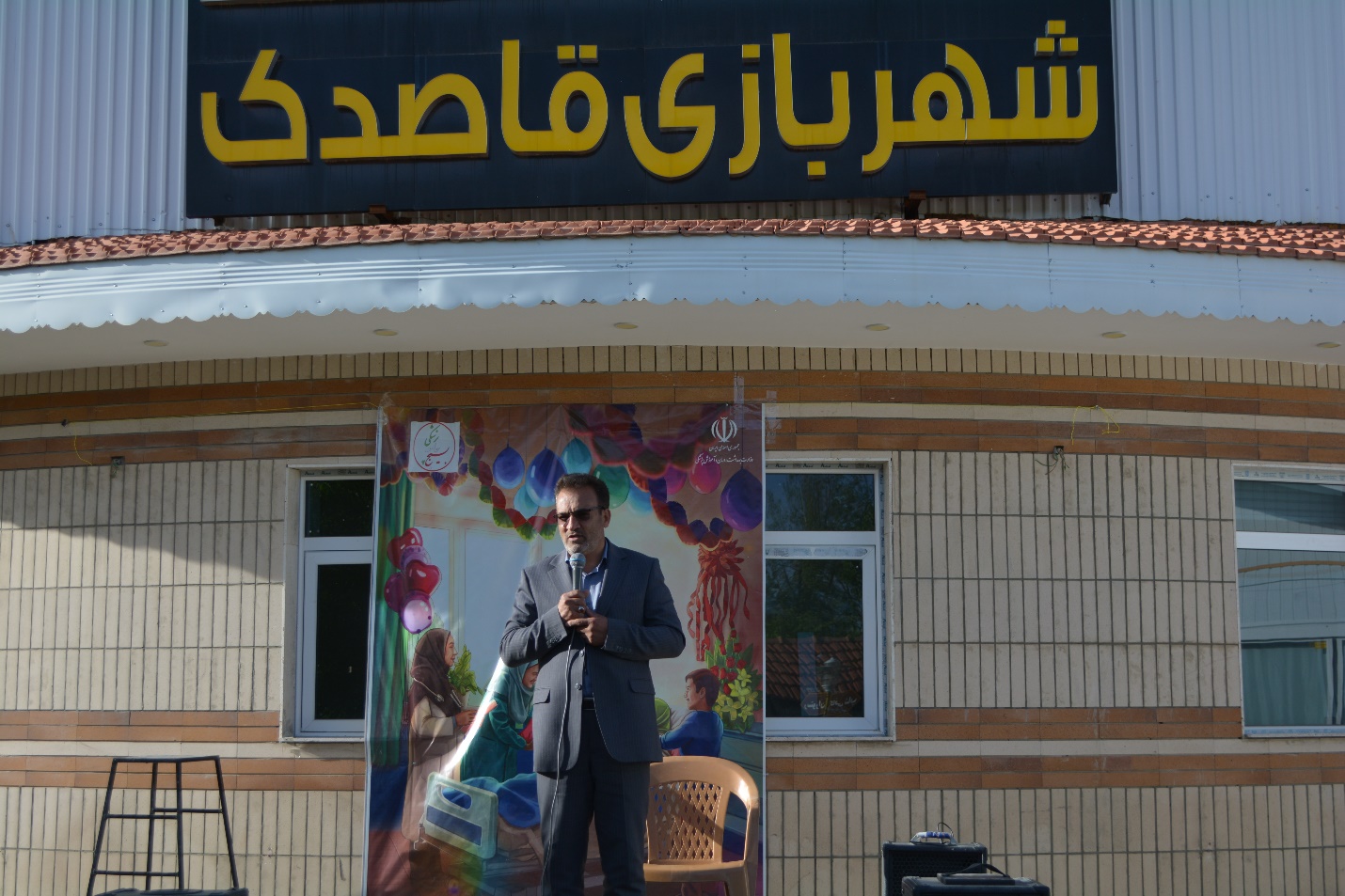 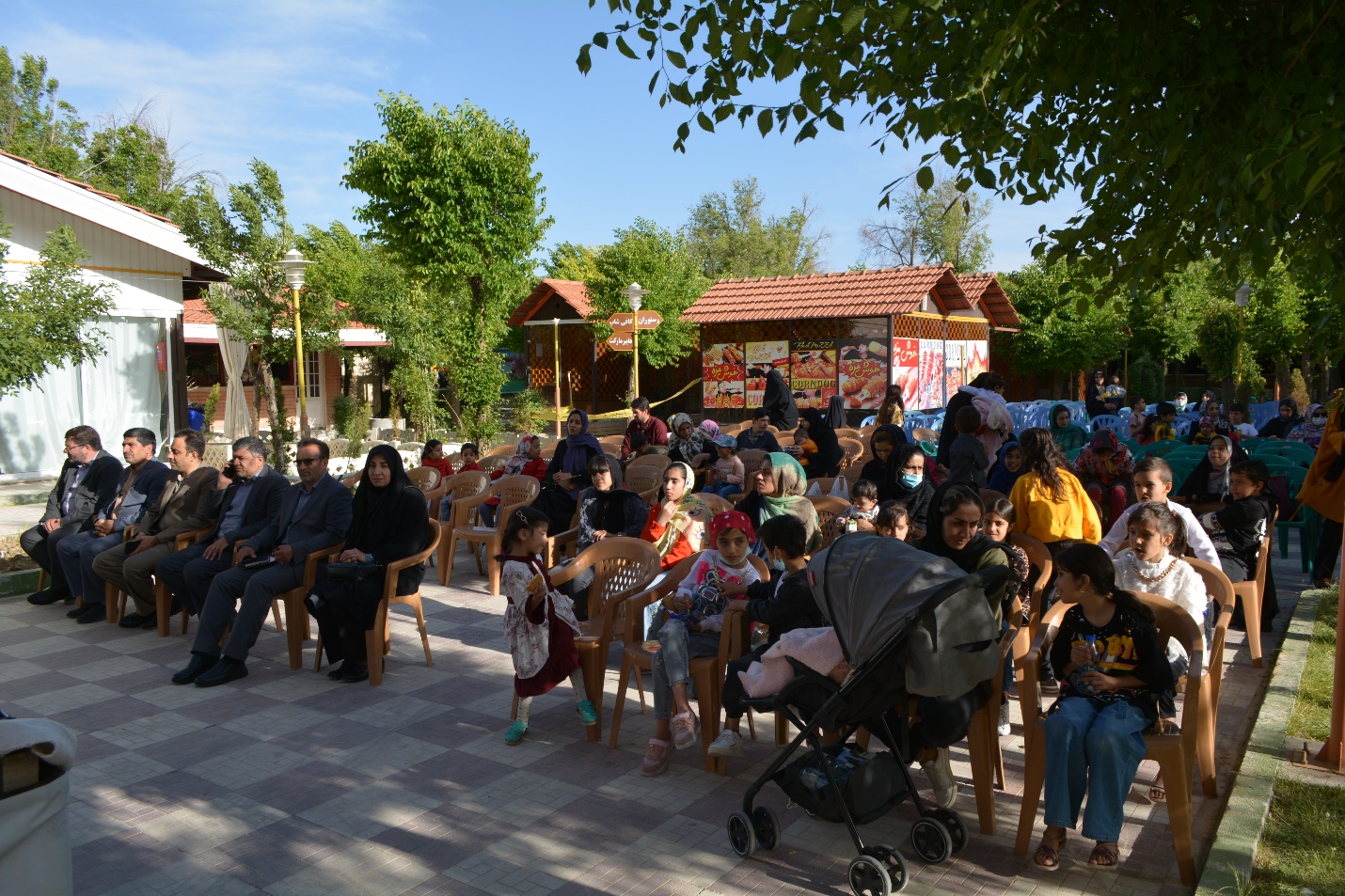 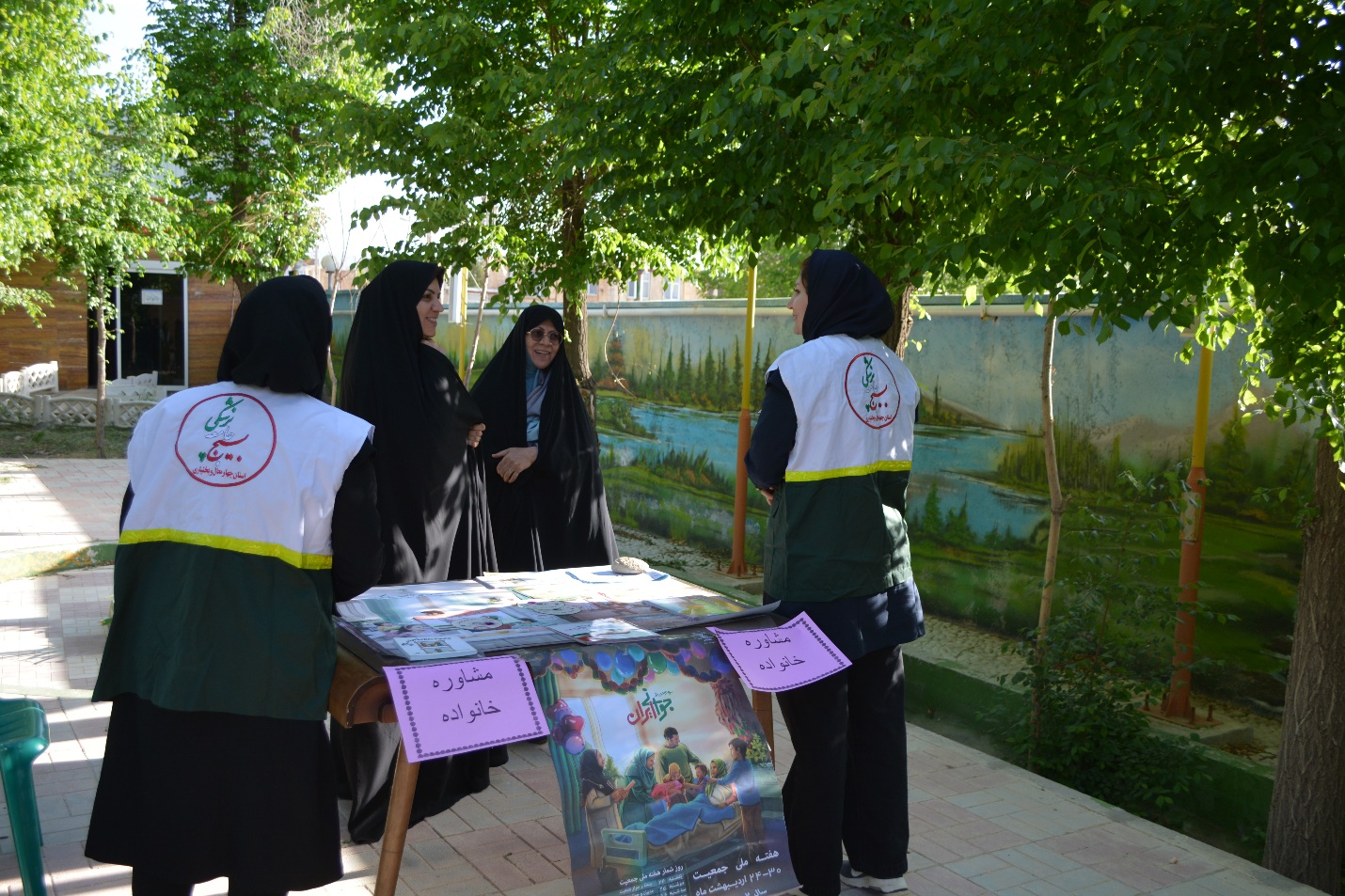 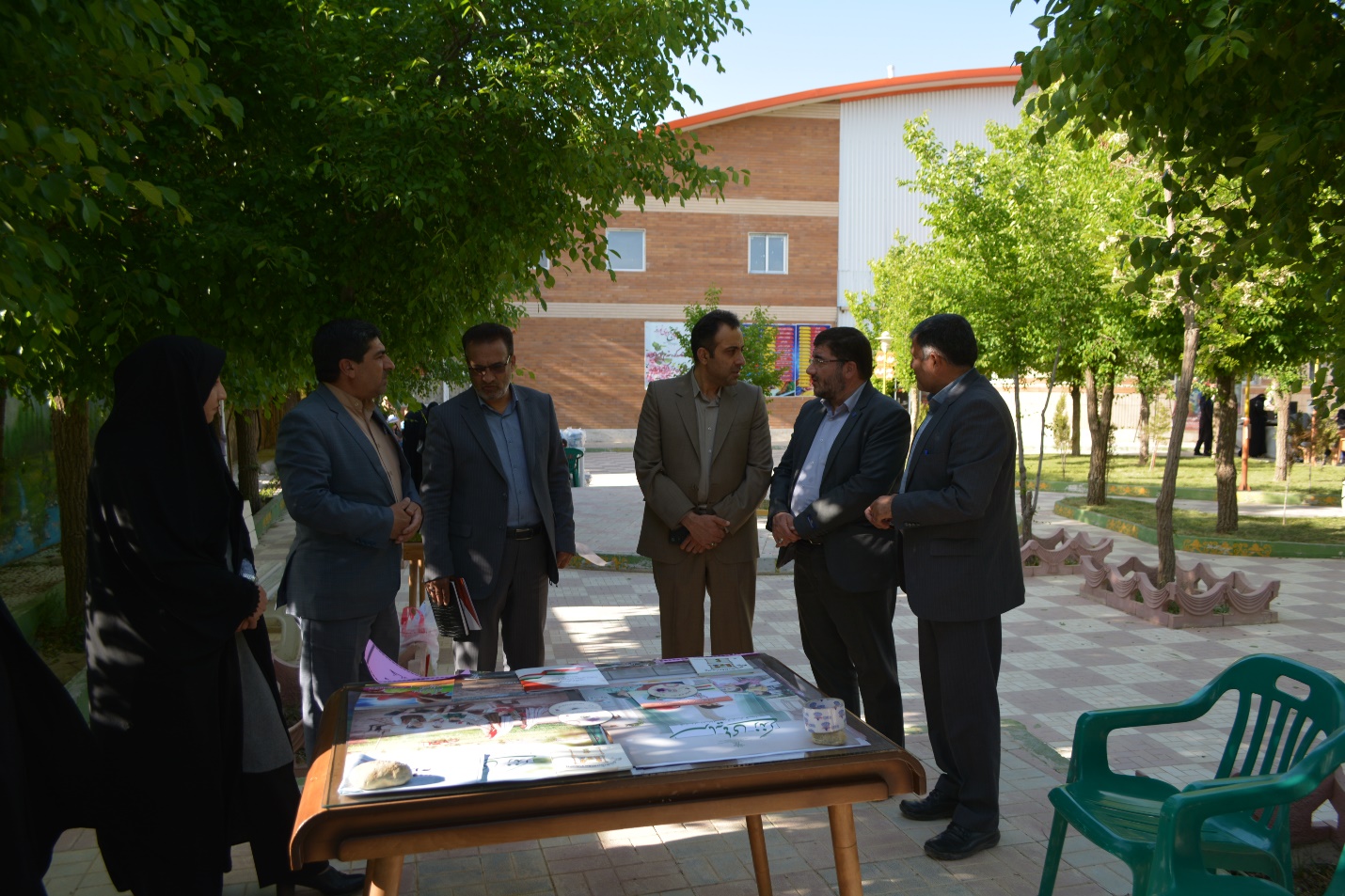 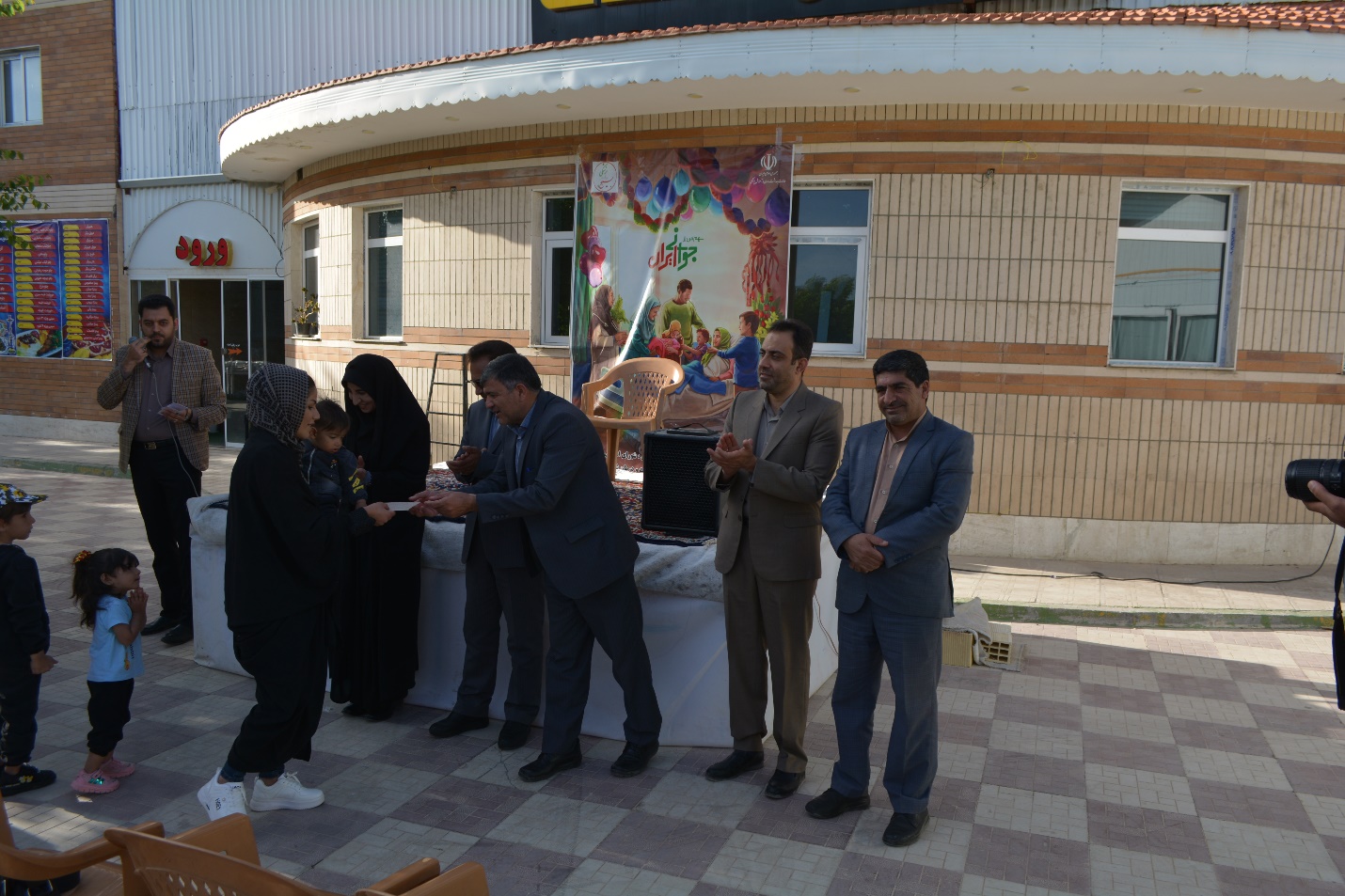 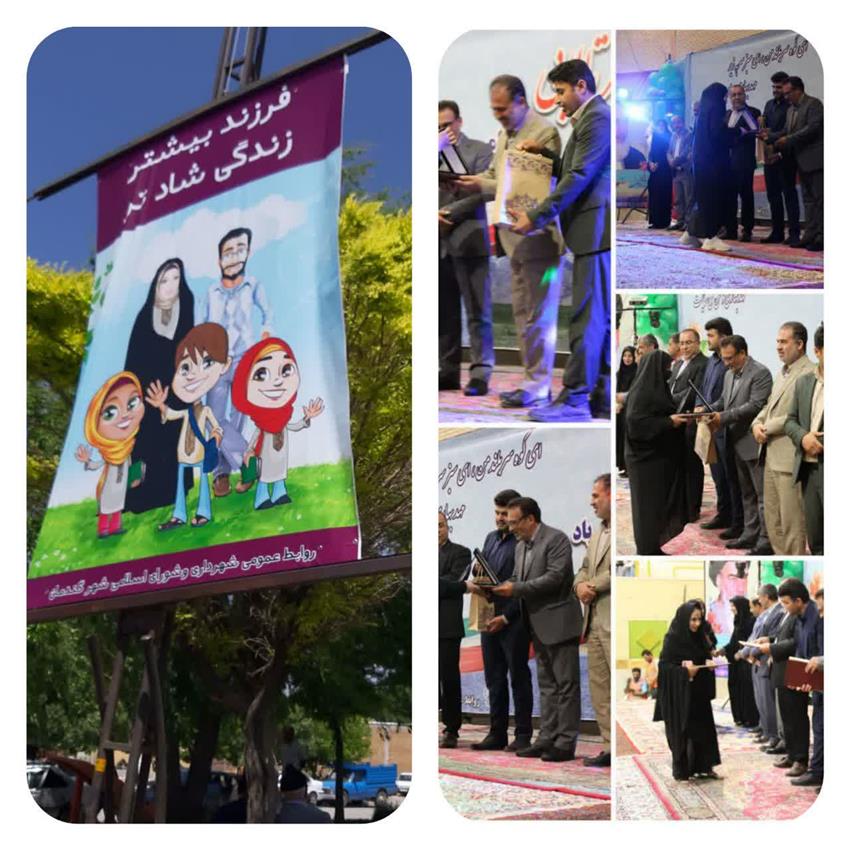 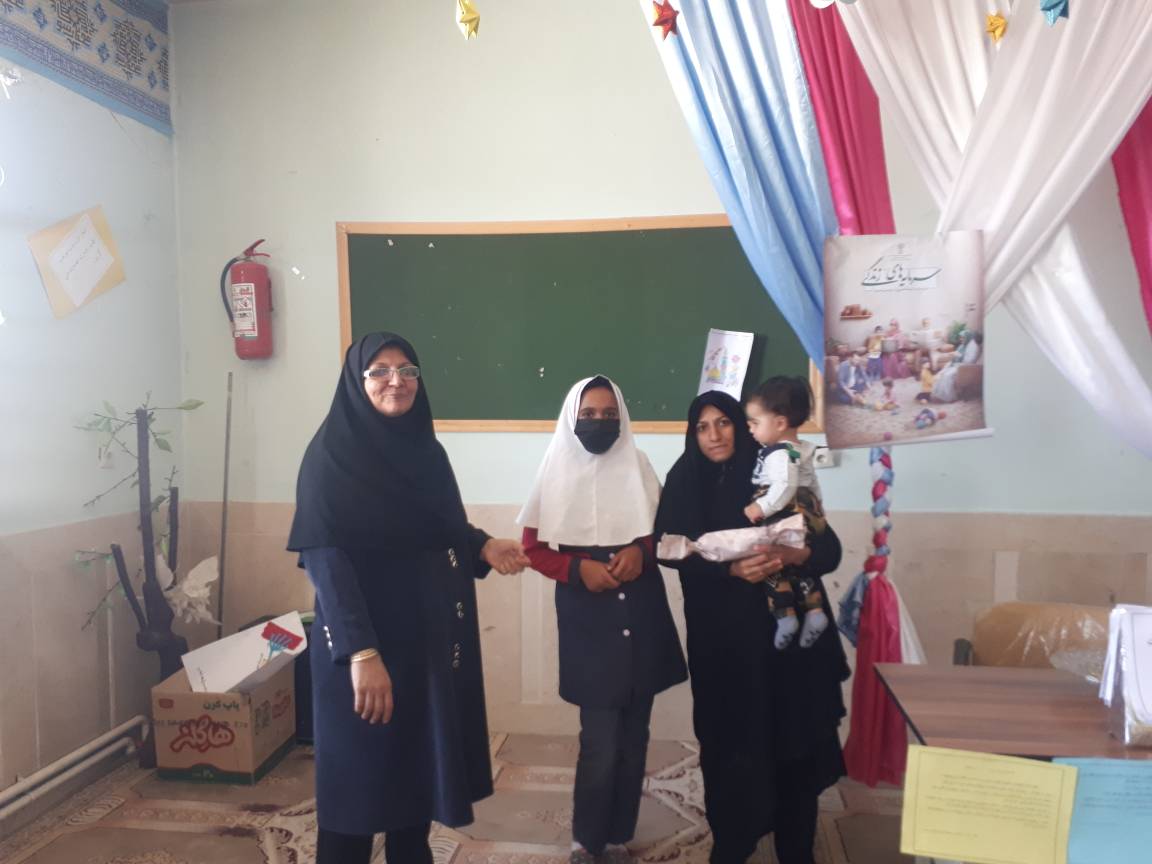 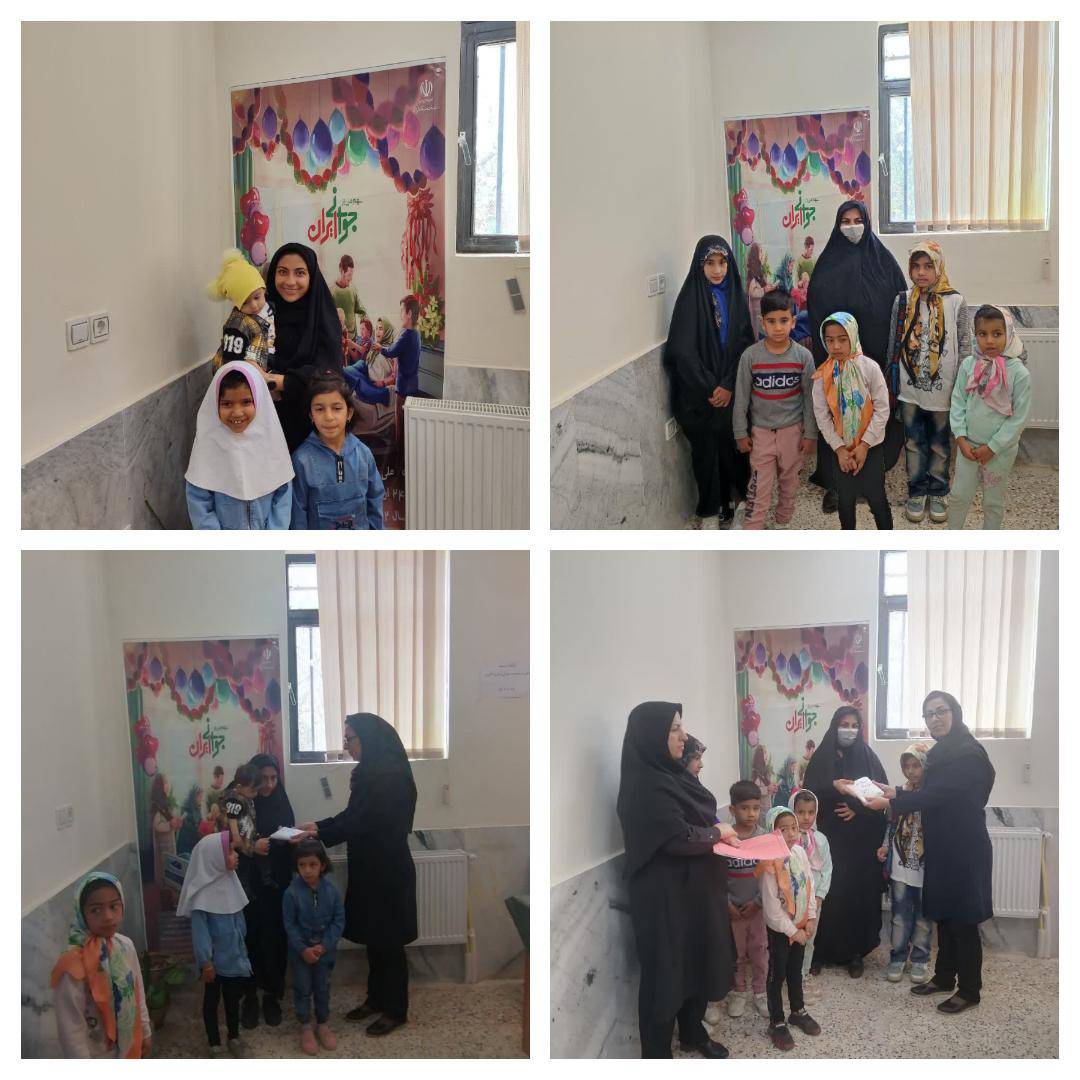 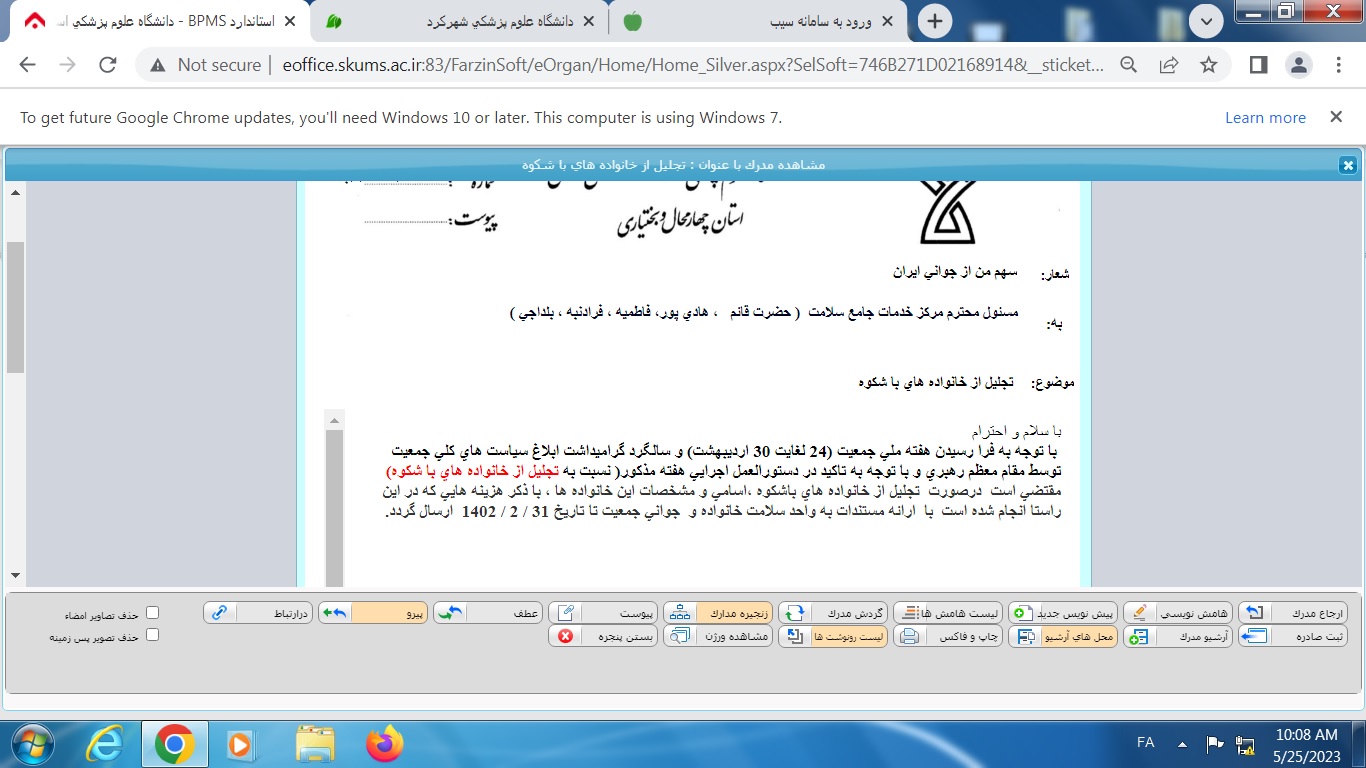 11- برگزاری همایش جوانی جمعیت در تاریخ 19/2/1402 در سالن شبکه بهداشت و درمان و برگزاری همایش تربیت سرمایه های زندگی در تاریخ 28/2/1402 در سالن سپاه و برگزاری همایش دهه کرامت در تاریخ 30/2/1402 در فرهنگ سرای بروجن 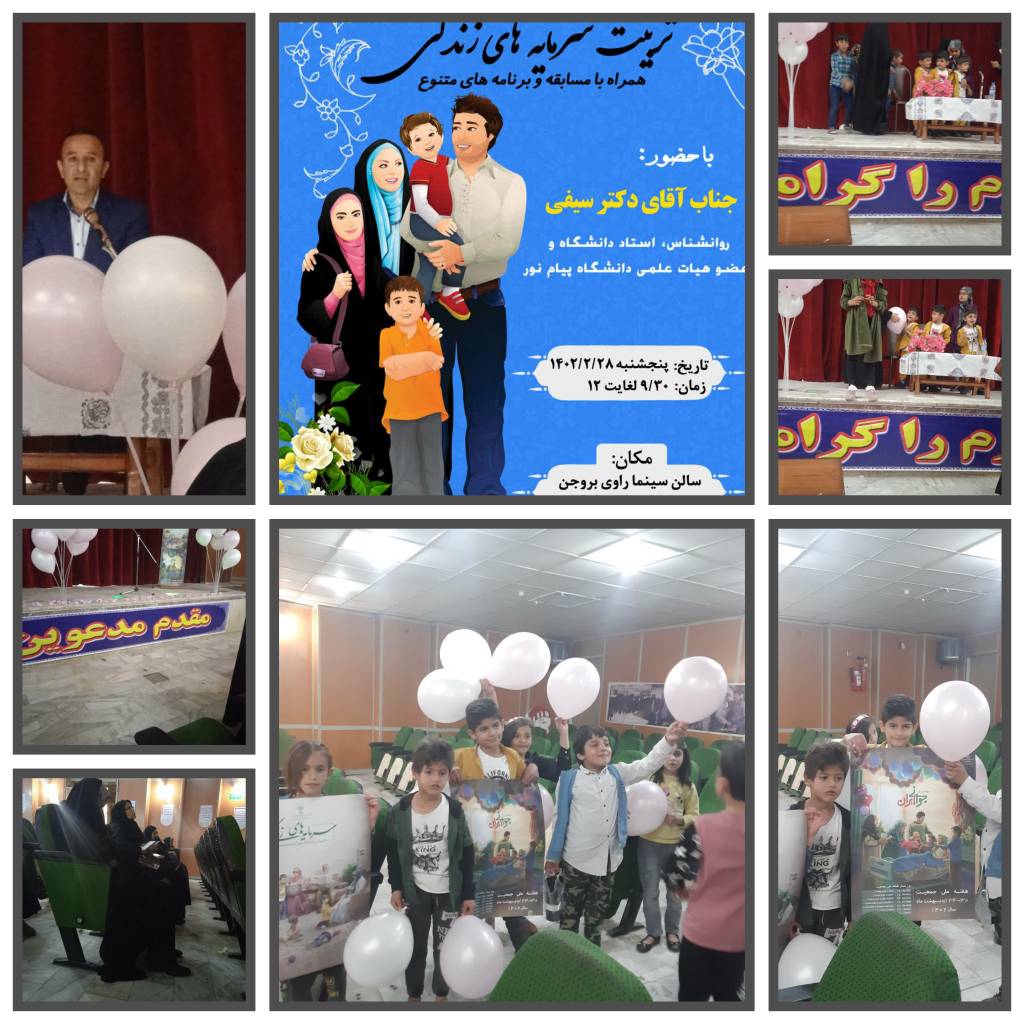 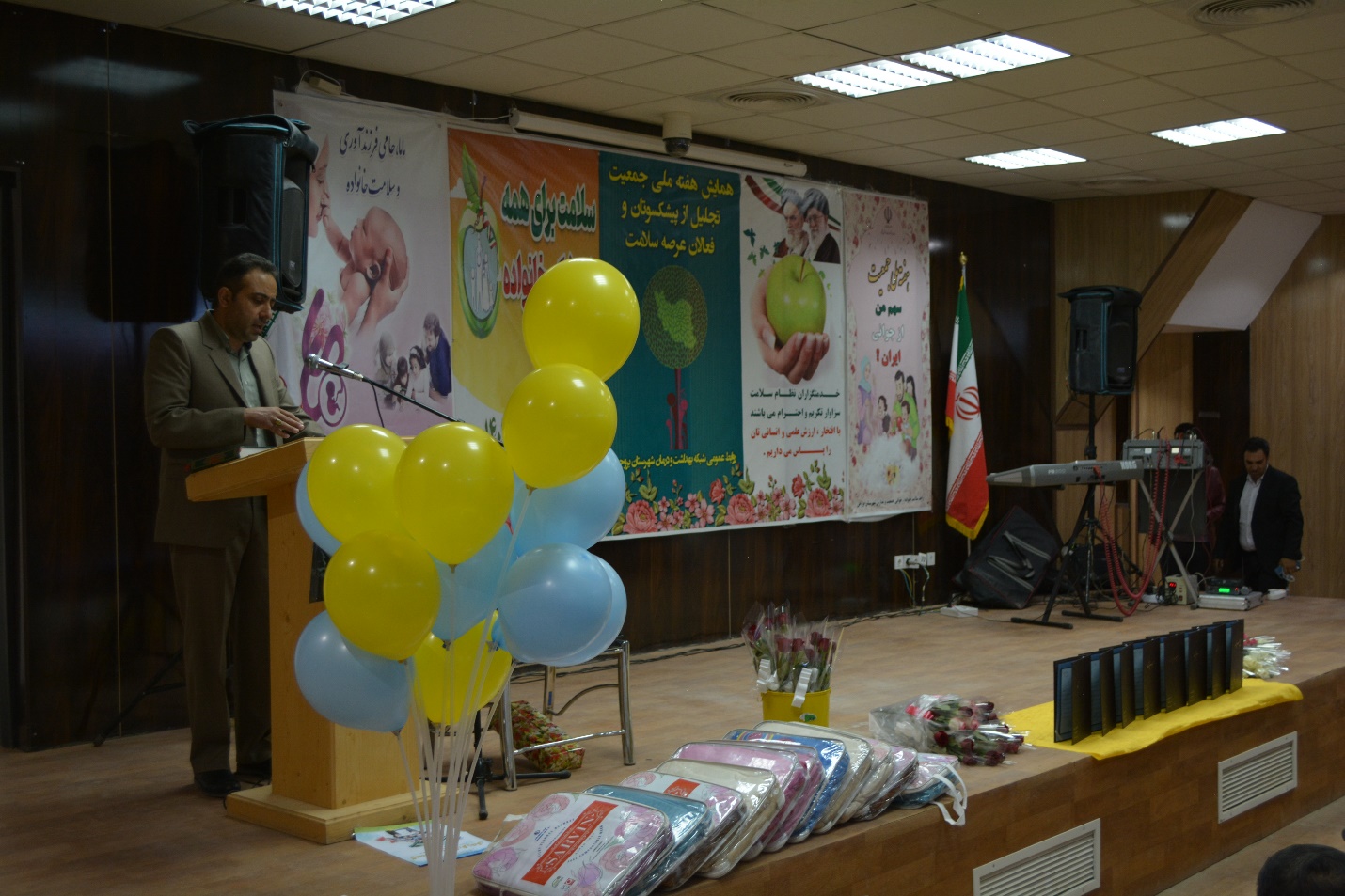 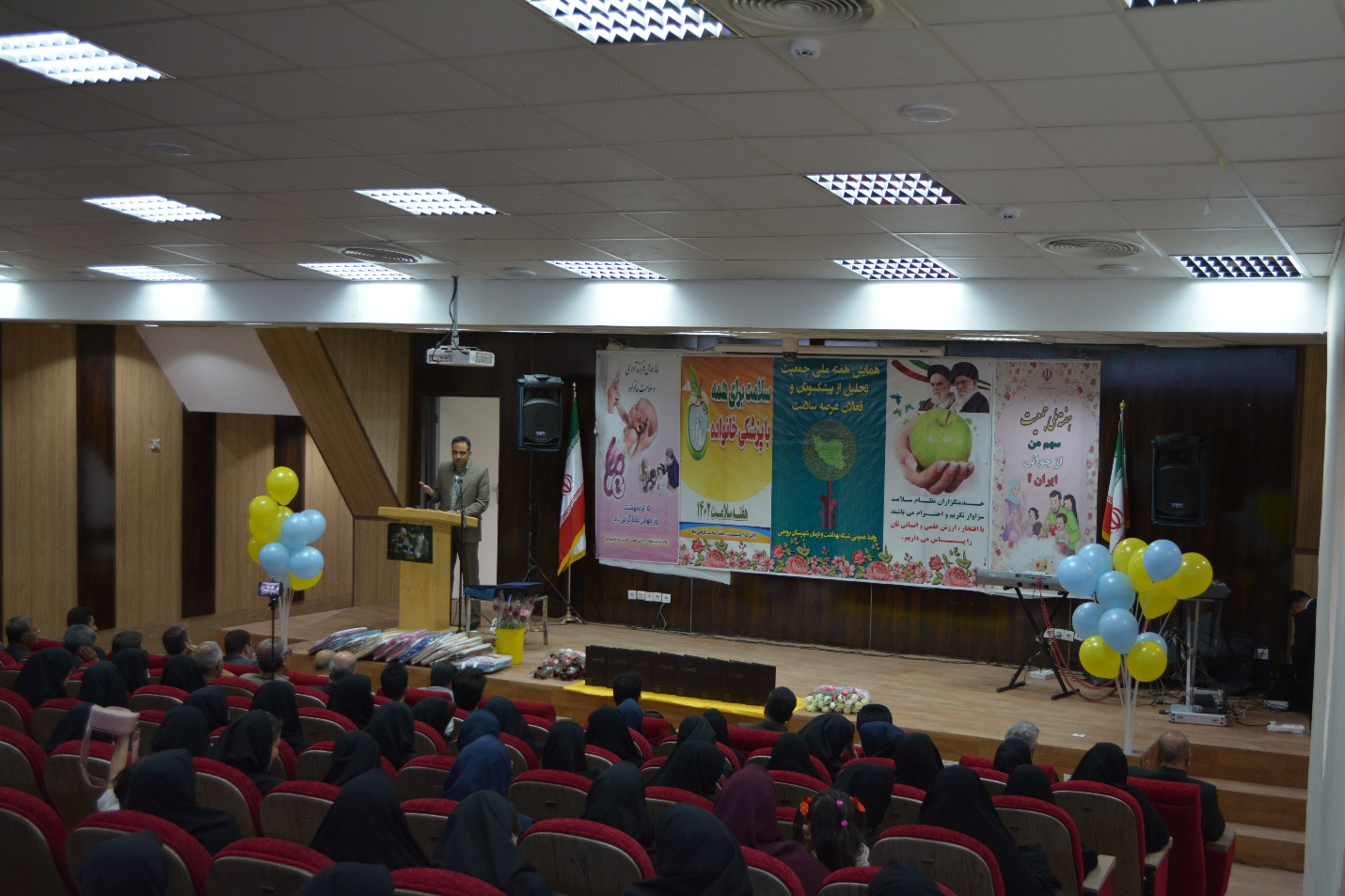 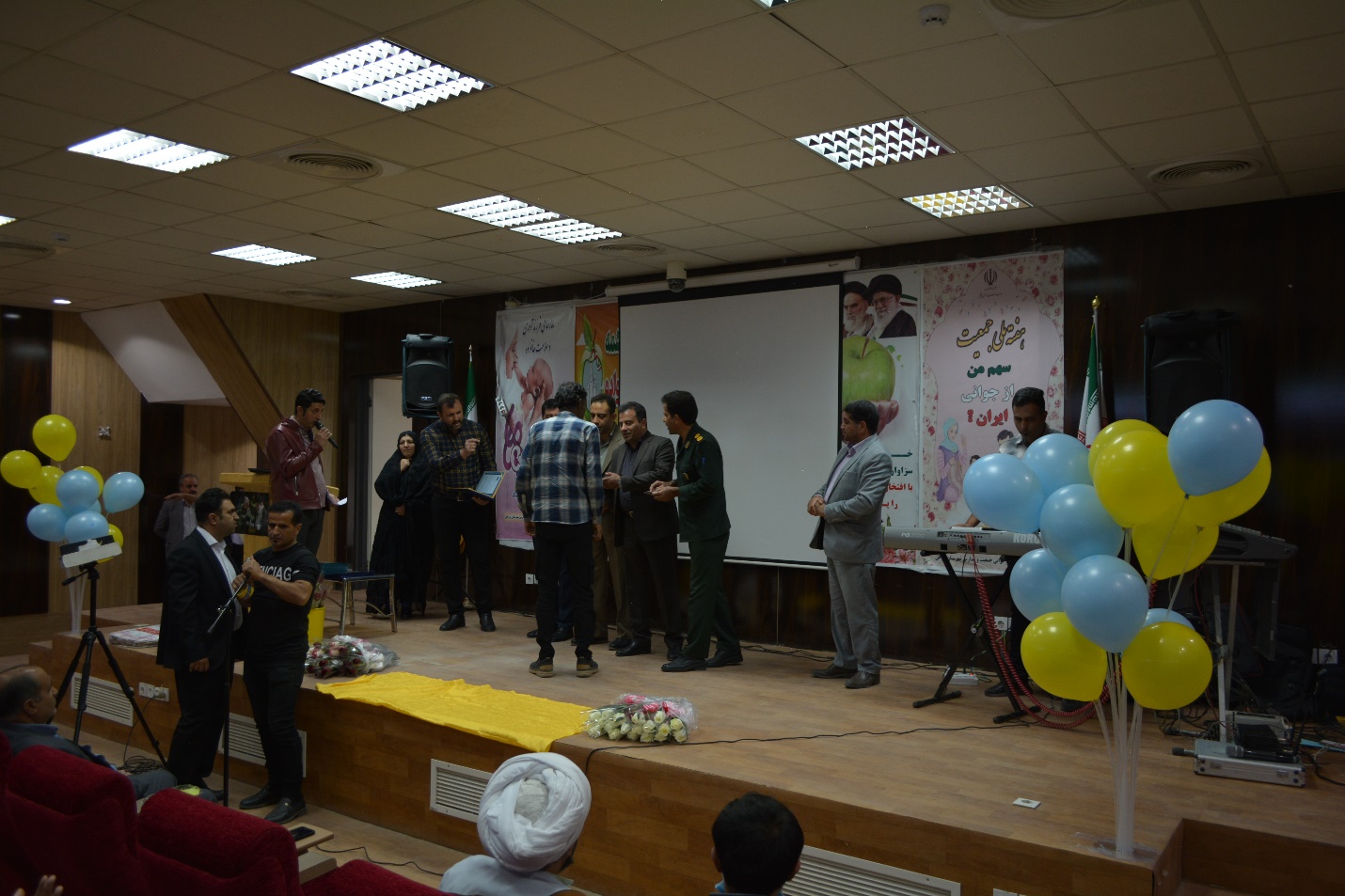 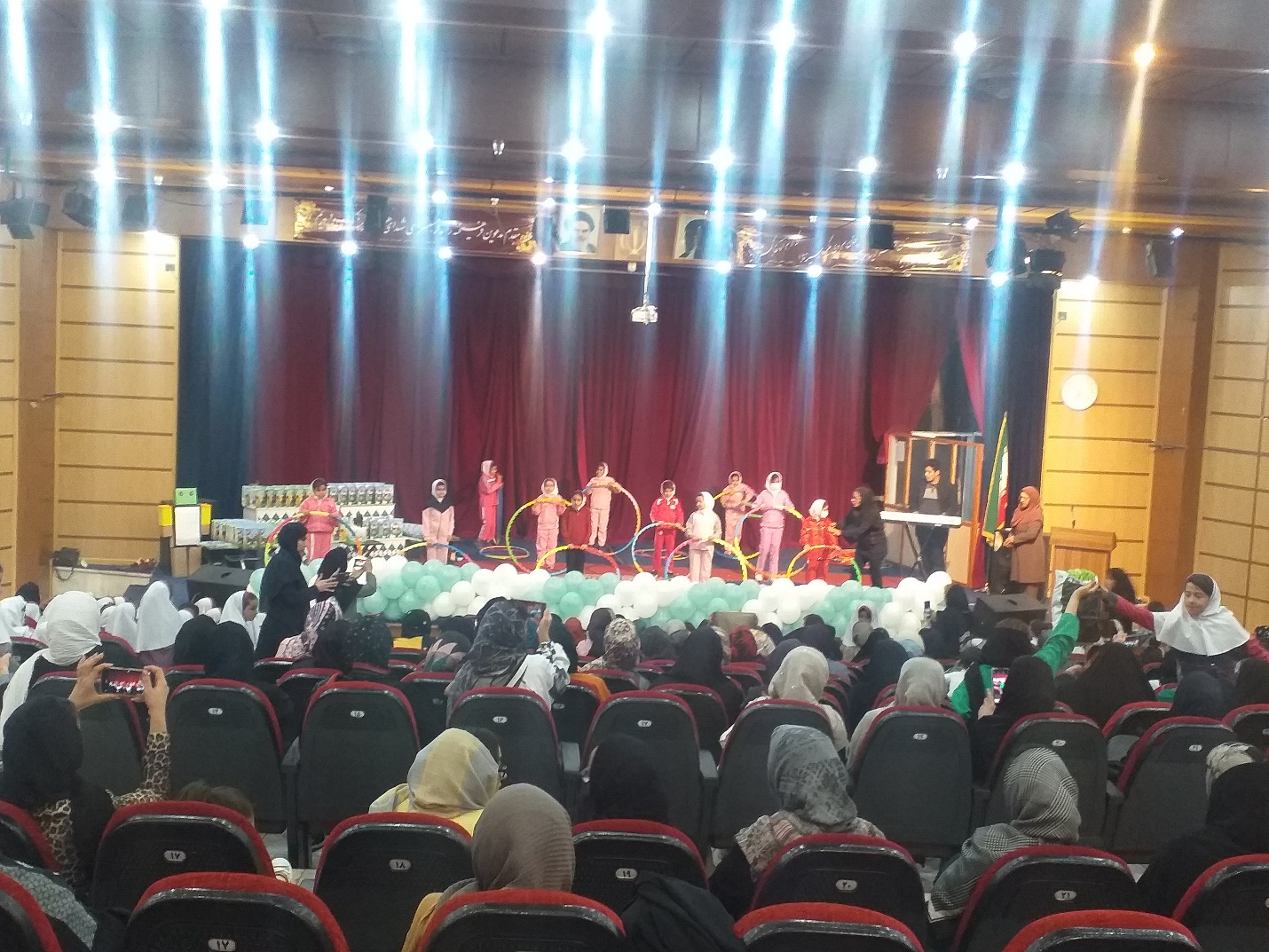 12- برگزاری سه میز خدمت در نماز جمعه  شهر بروجن ، بلداجی ، فرادنبه و تاریخ 29/2/1402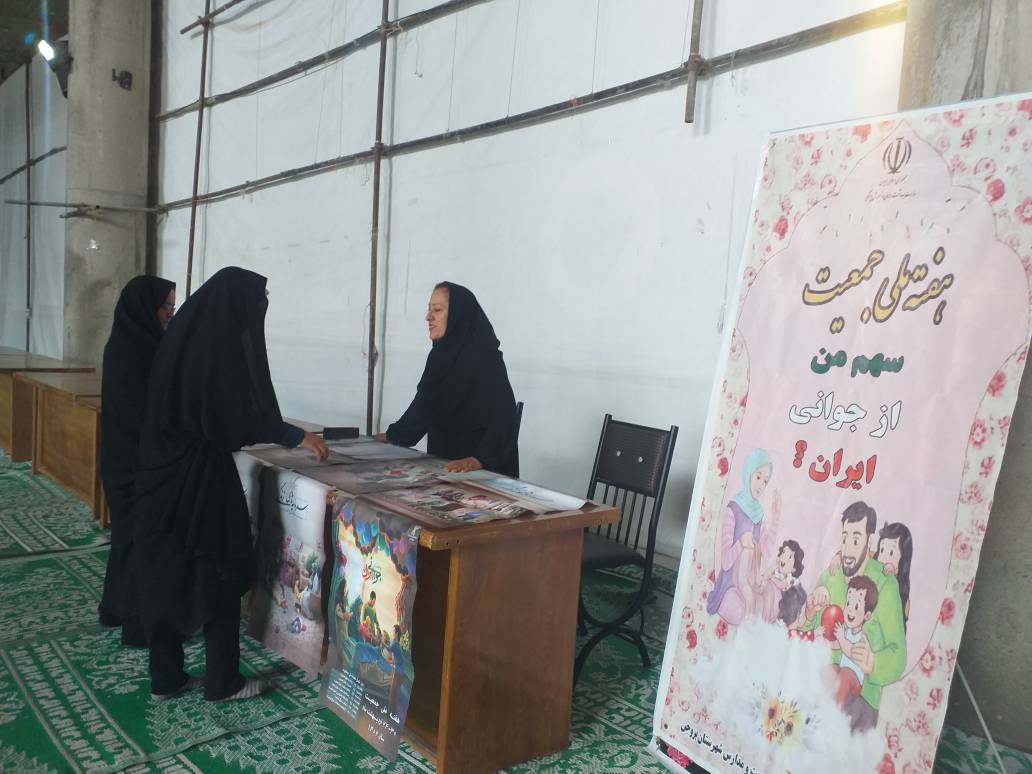 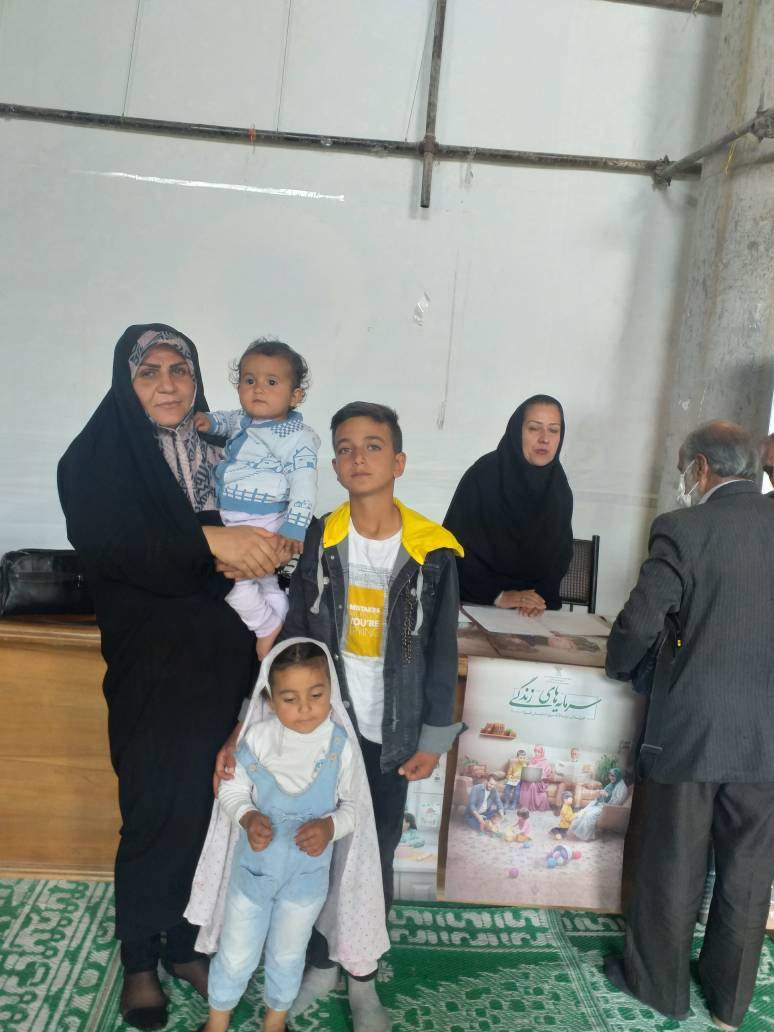 - ایراد سخنرانی در زمینه تقویت هویت مادری و تحکیم خانواده و تقویت و نشاط درون خانواده توسط ائمه جماعات در شهر بروجن ، بلداجی ، فرادنبه در تاریخ 29/2/1402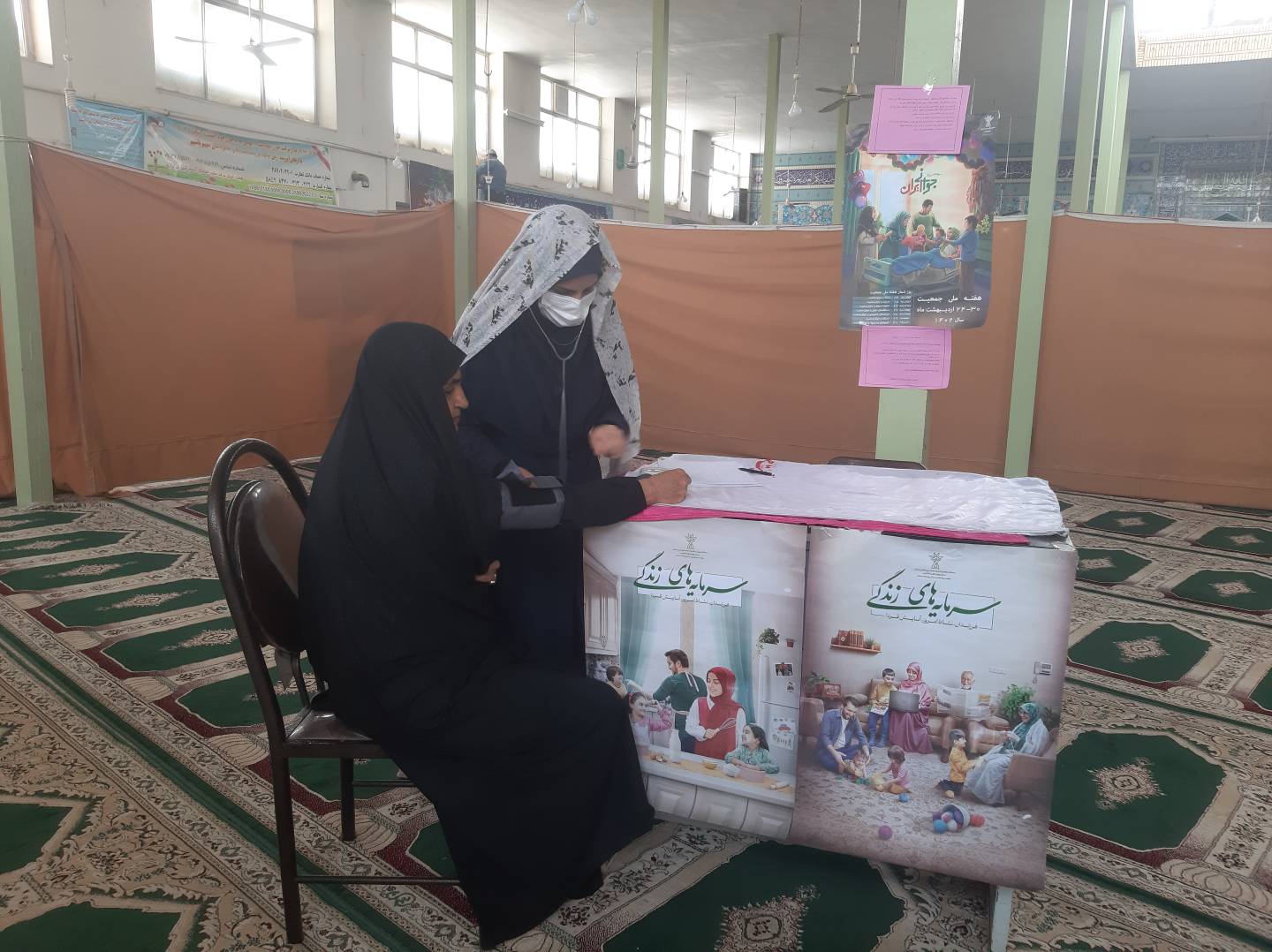 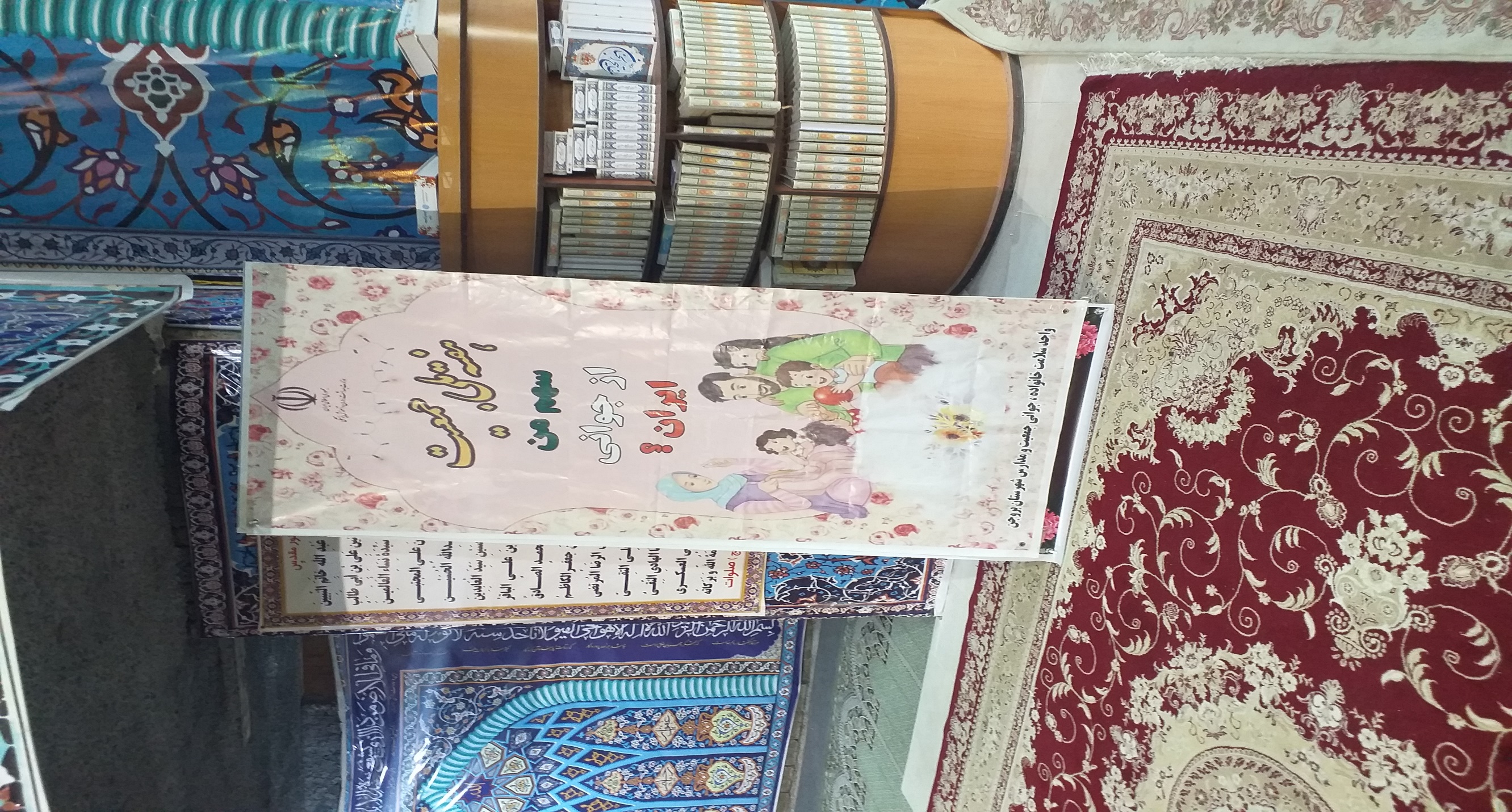 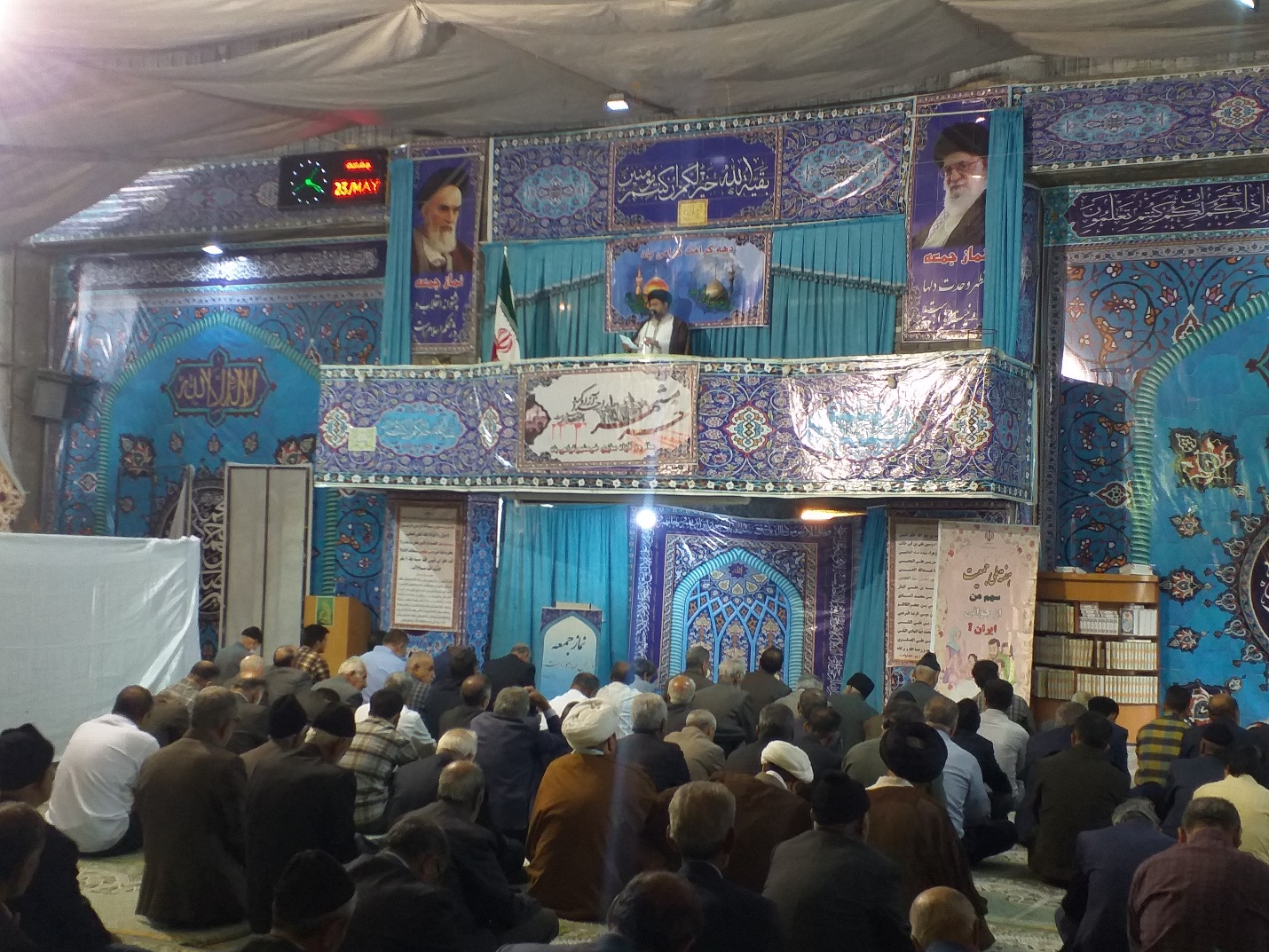 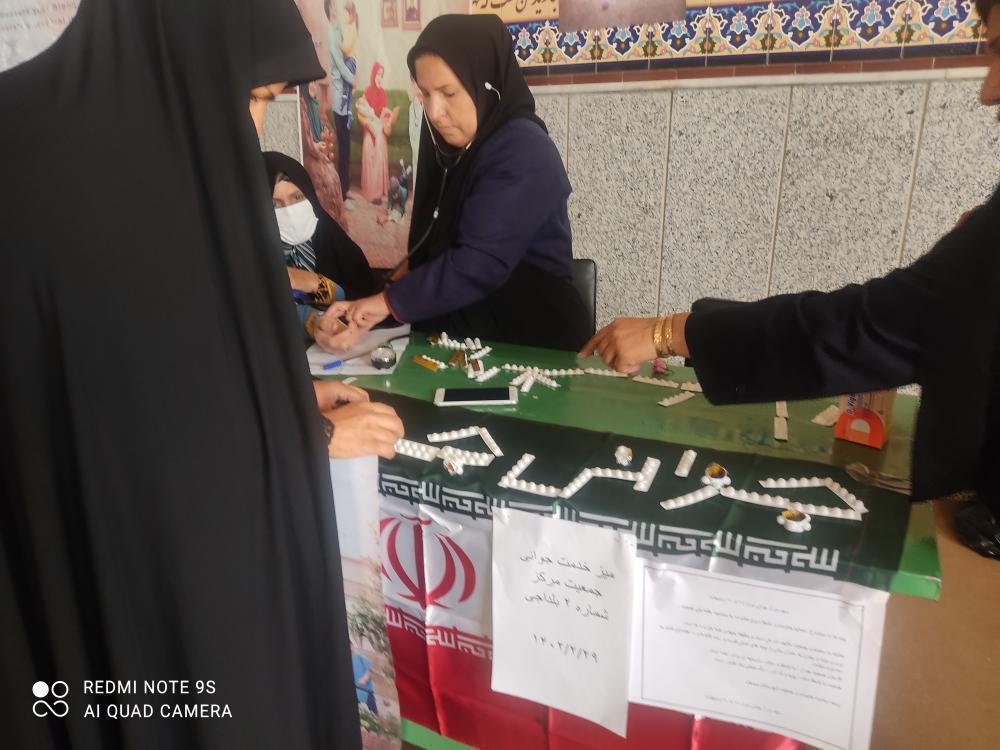 14- تقدیر از متخصص زنان فعال در امر زایمان طبیعی در بیمارستانروزشمار هفته ملی جمعیتروزشمار هفته ملی جمعیتروزشمار هفته ملی جمعیتروزشمار هفته ملی جمعیتردیفروز		تاریخعنوان1یکشنبه24/2/1402رسانه و جوانی جمعیت2دوشنبه25/2/1402مدیران و جوانی جمعیت3سه‌شنبه26/2/1402خانواده موفق و جوانی جمعیت4چهارشنبه27/2/1402دستگاه‌های دولتی و جوانی جمعیت5پنجشنبه28/2/1402شرکت‌های خصوصی و جوانی جمعیت6جمعه29/2/1402نخبگان و جوانی جمعیت7شنبه30/2/1402گروه‌های مردم نهاد و جوانی جمعیت